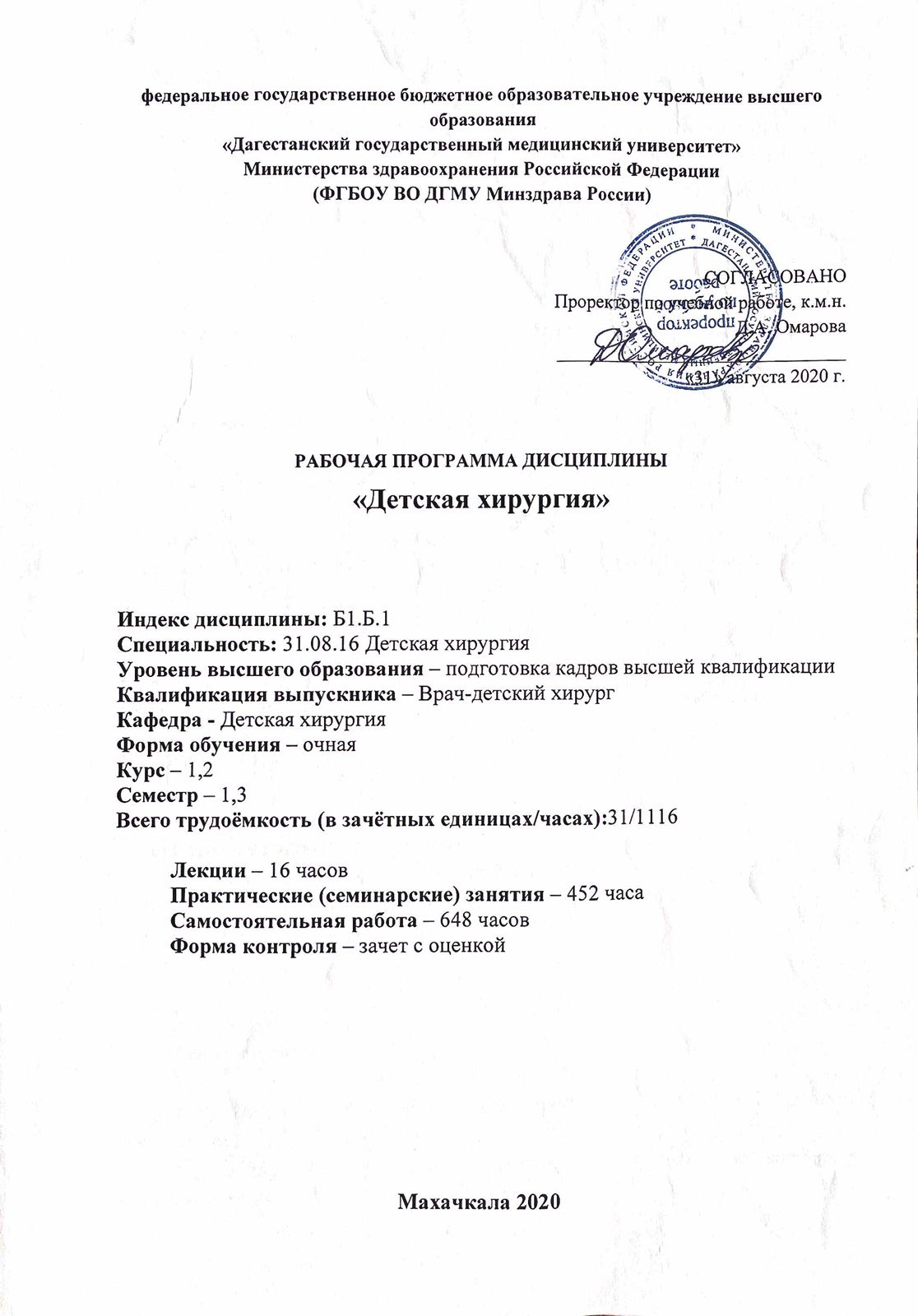 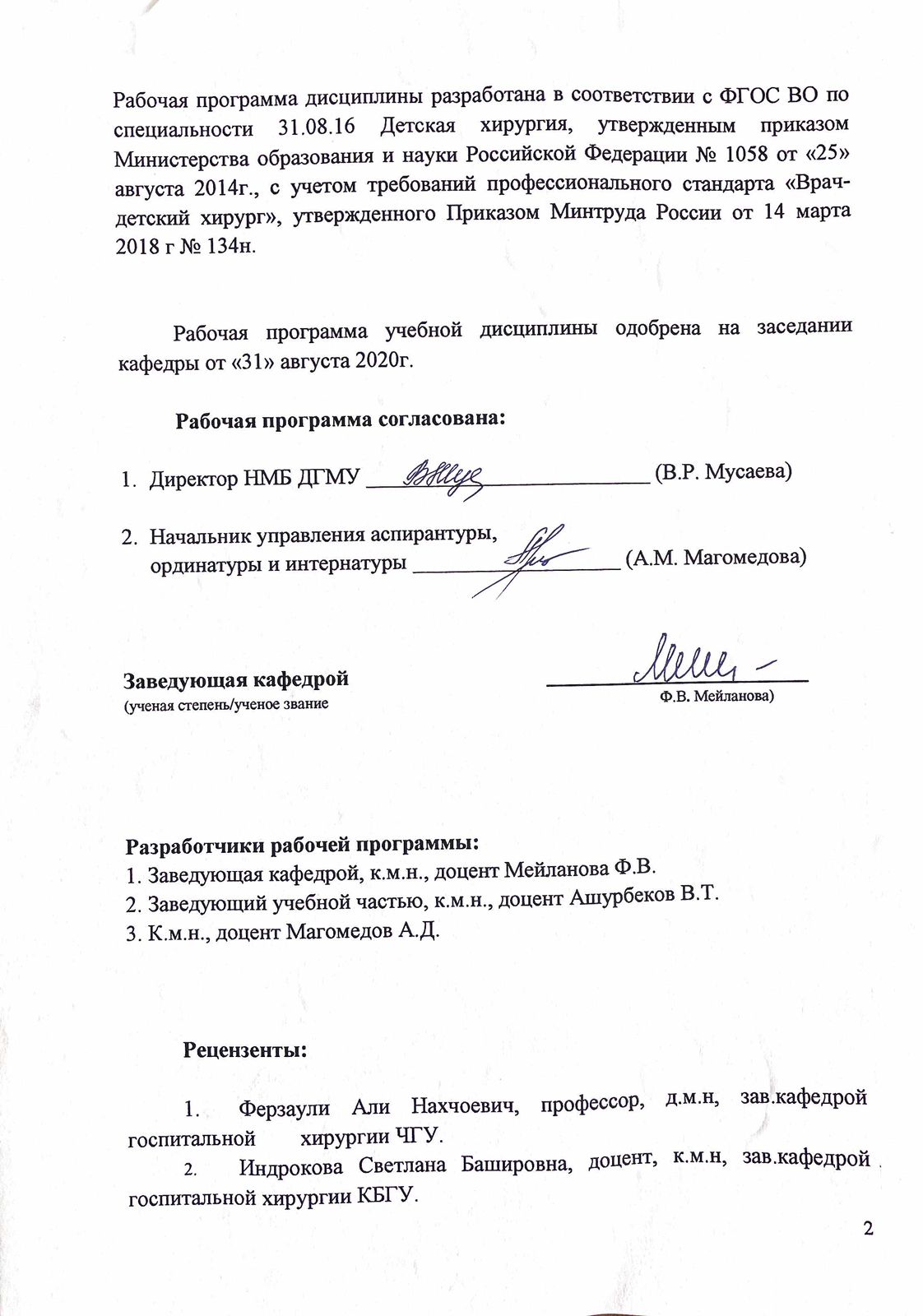 ЦЕЛЬ И ЗАДАЧИ ОСВОЕНИЯ ДИСЦИПЛИНЫ Цель:Детская хирургия – подготовка квалифицированного врача-специалиста к самостоятельной профессиональной деятельности, выполнению лечебно-диагностической, профилактической и реабилитационной помощи в полном объёме в соответствии с освоенными знаниями, практическими умениями и навыками. Окончив клиническую ординатуру, врач-детский хирург должен обладать совокупностью общих и специальных знаний и умений, позволяющих ему свободно ориентироваться в вопросах организации хирургической службы, дифференциальной диагностики, тактики ведения и лечения при хирургической патологии.Задачи:формирование базовых, фундаментальных медицинских знаний по специальности «Детская хирургия»; подготовка врача-детского хирурга, обладающего клиническим мышлением, хорошо ориентирующегося в сложной патологии, имеющего углубленные знания смежных дисциплин; формирование умений в освоении новейших технологий и методик в сфере своих профессиональных интересов;формирование компетенций врача-детского хирурга в областях: основы социальной гигиены и организации здравоохранения, методы обследования в детской хирургии, плановая и пластическая хирургия, гнойная хирургия, торакальная хирургия, хирургия половых желез, проктология детского возраста, хирургия новорожденных, абдоминальная хирургия, реаниматология, интенсивная терапия, травматология детского возраста, основы детской гинекологии.ПЛАНИРУЕМЫЕ РЕЗУЛЬТАТЫ ОБУЧЕНИЯ ПО ДИСЦИПЛИНЕМЕСТО ДИСЦИПЛИНЫ В СТРУКТУРЕ ОБРАЗОВАТЕЛЬНОЙ ПРОГРАММЫДисциплина «Детская хирургия» относится к Блоку 1 «Дисциплины» базовой части ОПОП ВО по направлению подготовки 31.08.16 «Детская хирургия» и осваивается в 1 и 3 семестре. Изучение дисциплины направлено на формирование компетенций врача, обеспечивающих выполнение основных видов деятельности врача. IV. ТРУДОЕМКОСТЬ УЧЕБНОЙ ДИСЦИПЛИНЫ И ВИДЫ КОНТАКТНОЙ РАБОТЫV. СТРУКТУРА И СОДЕРЖАНИЕ УЧЕБНОЙ ДИСЦИПЛИНЫ5.1 Разделы учебной дисциплины и компетенции, которые должны быть освоены при их изучении5.2 Разделы дисциплины, виды учебной деятельности и формы текущего контроля успеваемости и промежуточной аттестации по итогам освоения дисциплины5.3 Название тем лекции с указанием количества часов5.4. Название тем практических занятий с указанием количества часовСамостоятельная работа обучающегося по дисциплинеVI.ОЦЕНОЧНЫЕ СРЕДСТВА ДЛЯ ТЕКУЩЕГО КОНТРОЛЯ УСПЕВАЕМОСТИ И ПРОМЕЖУТОЧНОЙ АТТЕСТАЦИИ ПО ИТОГАМ ОСВОЕНИЯ ДИСЦИПЛИНЫФонд оценочных средств с полным комплектом оценочных средств для текущего контроля успеваемости и промежуточной аттестации по итогам освоения дисциплины разработан в форме самостоятельного документа. (Приложение 1)6.1. Текущий контроль успеваемости6.1.1. Перечень компетенций с указанием этапов их формирования в процессе освоения рабочей программы дисциплины6.1.2. Примеры оценочных средств для текущего контроля успеваемостиПРИМЕРЫ!Для текущего контроля успеваемости дисциплине используют следующие оценочные средства:СОБЕСЕДОВАНИЕ ПО КОНТРОЛЬНЫМ ВОПРОСАМСОБЕСЕДОВАНИЕ ПО ВОПРОСАМ ТЕМЫ ПРАКТИЧЕСКОГО ЗАНЯТИЯРаздел 1. Абдоминальная   хирургия у детейТема1: Аппендицит у детей. ПеритонитКонтролируемые компетенции:УК-1, ПК-1, ПК-2, ПК-5, ПК-6, ПК-8.Аппендицит, клиника и диагностика.Аппендикулярный перитонит: классификация, клиника, принципы хирургического лечения; Аппендикулярный инфильтрат: классификация, клиника, принципы хирургического лечения; Редкие виды осложнения острого аппендицита (перитонита) у детей – причины, клиника, диагностика, хирургическая тактика, методы лечения. Аппендицит новорожденныхДифференциальная диагностика аппендицитаАппендэктомия. Виды. Ход операции.Критерии оценки текущего контроля успеваемости(собеседование по вопросам темы практического занятия):«Отлично»: Ординатор имеет глубокие знания учебного материала по теме практического занятия, сформулировал полный и правильный ответ на вопросы темы занятия, с соблюдением логики изложения материала, показывает усвоение взаимосвязи основных понятий, используемых в работе, смог ответить на все уточняющие и дополнительные вопросы. Ординатор демонстрирует знания теоретического и практического материала по теме занятия.«Хорошо»: Ординатор показал знание учебного материала, усвоил основную литературу, смог ответить почти полно на все заданные дополнительные и уточняющие вопросы. Ординатор демонстрирует знания теоретического и практического материала по теме занятия, допуская незначительные неточности. «Удовлетворительно»:Ординатор в целом освоил материал практического занятия, ответил не на все уточняющие и дополнительные вопросы. Ординатор затрудняется с правильной оценкой предложенной задачи, даёт неполный ответ, требующий наводящих вопросов преподавателя. «Неудовлетворительно»: Ординатор имеет существенные пробелы в знаниях основного учебного материала практического занятия, полностью не раскрыл содержание вопросов, не смог ответить на уточняющие и дополнительные вопросы. Неудовлетворительная оценка выставляется ординатору, отказавшемуся отвечать на вопросы темы практического занятия.ТЕСТИРОВАНИЕПРИМЕР!ТЕКУЩИЙ КОНТРОЛЬ УСПЕВАЕМОСТИ – ТЕСТЫРаздел 6. ПроктологияКонтролируемые компетенции:УК-1, ПК-1, ПК-2, ПК-5, ПК-6, ПК-8.Выберите правильные ответы (правильных ответов может быть несколько):1.Характерной формой эпителиального копчикового хода у детей, определяемой макроскопически, является:A) короткий ход в межъягодичной складке, проникающий в подкожную клетчатку;Б) длинный ход, оканчивающийся на передней поверхности крестца или копчика;B) копчиковая киста;Г) воронкообразное кожное втяжение;Д) все перечисленное.2. Для дифференциальной диагностики эпителиального копчикового хода оптимальным методом исследования у детей является:A) зондирование;Б) пальцевое ректальное исследование;B) рентгенофистулография;Г) ректороманоскопия, колоноскопия;Д) весь перечисленный комплекс исследований.3. Оптимальным положением больного при операции удаления копчикового хода является:A) на животе;Б) на спине;B) на левом боку;Г) на правом боку;Д) любое из перечисленных.4. Удаление копчикового хода у детей при хроническом течении следует производить:A) по установлению диагноза;Б) через 2-3 мес. после стихания острого процесса;B) при обострении процесса;Г) после 5-6 лет;Д) в любые сроки.5. Наиболее информативным методом диагностики врожденного сужения заднепроходного отверстия у детей является:A) рентгеноконтрастный;Б) ректороманоскопия;B) колоноскопия;Г) пальцевое ректальное исследование;Д) все перечисленное.6. При врожденном сужении прямой кишки оптимальным является:A) хирургическое вмешательство по установлению диагноза;Б) консервативная терапия, бужированне;B) консервативная терапия, при отсутствии эффекта - операция;Г) рентгеноконтрастное исследование прямой кишки, выбор тактики в зависимости от выраженности мегаректум и динамики ее размеров;Д) любой из перечисленных вариантов.7. Ректовестубулярный свищ при нормально сформированном заднем проходе следует оперировать:A) по установлении диагноза;Б) в 1.5 года;B) в 3-4 года;Г) в 7 лет;Д) в более старшем возрасте.8. Ректовагинальный свищ при нормально сформированном заднем проходе следует оперировать:A) по установлении диагноза;Б) в 1.5 года;B) в 3-4 года; Г) в 7 лет;Д) в более старшем возрасте.9. Исследование больного по Вангенстину при атрезии анального канала и прямой кишки становится достоверным в срок:A) 3 часа после рождения;Б) 6 часов после рождения;B) 16 часов после рождения;Г) 24 часа после рождения;Д) 32 часа после рождения.10. При атрезии прямой кишки у детей наиболее часто встречается:A) ректовестибулярный свищ;Б) ректовагинальный свищ;B) ректоурутральныйсвиш;Г) ректовезикальный свищ;Д) ректопромежностный свищ.11. Наиболее информативным методом определения высоты расположения прямой кишки при свищевых формах ее атрезии у детей является:A) рентгенография по Вангенстину;Б) контрастное исследование кишки через свищ;B) исследование свища зондом;Г) электромиография промежности;Д) профилометрия.12. В основе болезни Гиршпрунга лежит:A) врожденный аганглиоз участка толстой кишки;Б) гипертрофия мышечного слоя кишки;B) поражение подслизистого и слизистого слоев кишки;Г) токсическая дилятация толстой кишки;Д) все перечисленное.13. У новорожденного отсутствует самостоятельный стул. Отмечается вздутие живота. Видна усиленная перистальтика. В этом случае можно предположить форму болезни Гиршпрунга:А) острую;Б) подострую;В) хроническую;Г) ректальную;Д) ректосигмоидальную.14. При подозрении на острую форму болезни Гиршпрунга у детей целесообразно выполнить:А) ирригографию;Б) ирригографию с отсроченным снимком через 24 часа;В) дачу бариевой смеси через рот;Г) колоноскопию;Д) определение активности ацетилхолинэстеразы.15. У новорожденного установлена острая форма болезни Гиршпрунга. Оптимальный способ оперативного пособия у него является:A) радикальная операция;Б) колостома петлевая на восходящий отдел толстой кишки;B) колостома петлевая на поперечно-ободочную кишку;Г) пристеночная колостома на нисходящий отдел толстой кишки;Д) терминальная колостома в переходной зоне толстой кишки.Критерии оценки текущего контроля успеваемости (тесты):«Отлично»:100-90%«Хорошо»:  89-80%«Удовлетворительно»:79-70%«Неудовлетворительно»:<70%ПРИМЕР!СИТУАЦИОННЫЕ ЗАДАЧИ ПО РАЗДЕЛАМ ДИСЦИПЛИНЫРаздел 8. Хирургия новорожденныхКонтролируемые компетенции: УК-1, ПК-1, ПК-2, ПК-5, ПК-6, ПК-8.Ситуационная задача 1: Состояние новорожденного ребенка 3-х недельного возраста, находящегося в отделении патологии новорожденных по поводу пупочного сепсиса, в течение последней ночи существенно ухудшилось: стал беспокойным, повысилась температура до 38,5º, дважды была рвота створоженным молоком с примесью желчи. В легких – пуэрильное дыхание, тоны сердца приглушены, выраженная тахикардия, живот резко вздут, напряжен при перкуссии определяются участки тимпанита, аускультативно кишечные шумы не выслушиваются. Стул жидкий, зеленоватый, с большим количеством слизи. На обзорной рентгенограмме брюшной полости имеются горизонтальные уровни жидкости, пневматоз кишечника.       О каком заболевании можно думать? Как уточнить диагноз? Ваша тактика?     Показания к оперативному вмешательству?Ситуационная задача 2: У доношенного новорожденного ребенка с массой тела 3200 гр. И оценкой Апгар при рождении 7-8 баллов через час после рождения отмечена рвота с примесью желчи. После первого кормления рвота повторилась, причем количество рвотных масс значительно увеличилось и по-прежнему содержит примесь желчи. При осмотре ребенка обращают на себя внимание: адинамия, слабый крик, западение родничка
, сухость кожных покровов. Живот пальпаторно мягкий, вздутый в верхних отделах и запавший в нижних.  Меконий не отходил. Падение массы тела за первые сутки-150гр.Каковы Ваш предварительный диагноз и последовательность последующих диагностических манипуляций? Каковы Ваши действия после уточнения диагноза? Если показана операция, то какая?Ситуационная задача 3: У новорожденного ребенка 2-х суток жизни в результате исследования выявлена атрезия пищевода с нижним трахеопищеводным свищом. На обзорной рентгенограмме органов брюшной полости – в проекции желудка определяется газовый пузырь, в остальных отделах – картина «немого» живота, в петлях кишечника газы не определяются. Был скудный «стул» в виде слизистых пробок серого цвета.        О каком сочетанном пороке развития можно думать? Ваши действия для уточнения диагноза. Суть и смысл хирургической помощи?Ситуационная задача 4: Новорожденному ребенку с клинической картиной нарастающей острой дыхательной недостаточности через 6 часов после рождения выполнена обзорная рентгенография органов грудной полости, на которой отмечается смещение сердца и средостения в правую сторону. В проекции левого легкого участки затемнения чередуются с участками просветления и имеют ячеистый рисунок. Живот не вздут, запавший и уменьшенный в нижних отделах «Стула» не было. Тахикардия до 180 уд. В 1 минуту. Направляющей диагноз родильного дома «Декстракардия».       О каком заболевании или пороке развития можно думать? Уточните диагноз, определите хирургическую тактику, предоперационная подготовка, операционный доступ, этапы хирургического вмешательства.Критерии оценки текущего контроля успеваемости (ситуационные задачи):«Отлично»: Ответ на вопрос задачи дан правильный. Объяснение хода её решения подробное, последовательное, грамотное, с теоретическими обоснованиями (в т.ч. из лекционного курса), с необходимыми схематическими изображениями с правильным и свободным владением рентгенологической терминологией; ответы на дополнительные вопросы верные, чёткие.«Хорошо»: Ответ на вопрос задачи дан правильный. Объяснение хода её решения подробное, но недостаточно логичное, с единичными ошибками в деталях, некоторыми затруднениями в теоретическом обосновании (в т.ч. из лекционного материала); ответы на дополнительные вопросы верные, но недостаточно чёткие.«Удовлетворительно»:Ответ на вопрос задачи дан правильный. Объяснение хода её решения недостаточно полное, непоследовательное, с ошибками, слабым теоретическим обоснованием (в т.ч. лекционным материалом), ответы на дополнительные вопросы недостаточно чёткие, с ошибками в деталях.«Неудовлетворительно»: Ответ на вопрос задачи дан неправильный. Объяснение хода её решения дано неполное, непоследовательное, с грубыми ошибками, без теоретического обоснования (в т.ч. лекционным материалом); ответы на дополнительные вопросы неправильные (отсутствуют).Примеры практических навыковпункция гнойного очага;инстилляция мочевого пузыря;наложение повязки при нарушении целостности кожных покровов; наложение повязки при гнойных заболеваниях кожи и подкожножировой       клетчатки;наложение повязки при заболеваниях мышц;наложение иммобилизационной повязки при переломах костей;наложение шины при переломах костей;наложение иммобилизационной повязки при вывихах (подвывихах)     суставов;наложение повязки при ранении (повреждении) сосудов;наложение повязки на послеоперационные раны;удаление поверхностного инородного тела;вскрытие панариция;сшивание кожи и подкожно-жировой клетчатки;вскрытие фурункула (карбункула);вскрытие и дренирование флегмоны (абсцесса);закрытая коррекция отделенного эпифиза;обработка места открытого перелома;репозиция отломков костей при переломах;вправление вывиха сустава;аппликационная, инфильтрационная и проводниковая местная анестезия;катетеризация мочевого пузыря;пункция суставов;наложение жгута при кровотечении;наложение гипсовых повязок;наложение кожных швов;снятие кожных швовПромежуточная аттестация по итогам освоения дисциплины6.2.2. Форма промежуточной аттестации – зачет с оценкой6.2.3. Процедура проведения промежуточной аттестации.Промежуточная аттестация по итогам освоения дисциплины проводится в виде ЗАЧЁТА с оценкой в 3 семестре. Зачёт проводится устно в форме собеседования по билетам. Целью промежуточной аттестации по модулю является оценка качества освоения дисциплины и сформированности компетенций.ПРИМЕР!Примерный перечень вопросов выносимых на зачетПороки развития нижних мочевых путей: общая характеристика, методы диагностики, принципы леченияНожевые и огнестрельные ранения органов брюшной полости, классификация, клиника, диагностика, лечениеПороки развития верхних мочевых путей: общая характеристика, диагностика, принципы леченияХирургическая патология дивертикула МеккеляДифференциальная диагностика врожденного пилоростеноза и пилороспазма условиях поликлиники и стационараПортальная гипертензия: классификация, неотложная помощь при кровотечениях из вен пищевода и желудка, варианты хирургического вмешательстваВрожденная мышечная кривошея: ранняя диагностика, консервативное лечение, показания к операции и ее методикаЭхинококкоз печени у детей: клиника, диагностика, лечениеВыбор метода лечения инвагинации кишечника у детейФлегмона новорожденного, стадии течения, хирургическое лечениеИстория становления детской хирургии в России и ДагестанеЭпифизарный остеомиелит: клиника диагностика, печениеПузырно - мочеточниковый рефлюкс у детей: клиника, диагностика, варианты консервативного и оперативного леченияХирургическое лечение пороков развития легких у детейСистемные заболевания костей у детей - общая характеристика Выбор метода лечения атрезии пищевода у детей, ранние поздние осложнения, отдаленные результатыКровотечение из пищеварительного тракта у детей: особенности клинического проявленияв зависимости от уровня расположения источникаАтрезия пищевода: клиника диагностика, доставка из роддомаКлинико-рентгенологическая классификация острой бактериальной деструкции легких у детей, критерии выбора метода леченияВрожденная диафрагмальная грыжа: клиника, диагностика в роддоме, доставка в хирургическое отделение, окончательный диагнозГипоспадия: классификация, клиника, принципы леченияТупая травма живота - повреждение паренхиматозных органов брюшной полости: клиника, диагностика, лечениеОсновные принципы хирургического вмешательства при лечении перитонитов различной этиологии у детейОпухоль Вильмса: клиника, ранняя диагностика, хирургическое лечениеОстеохондропатии у детей; этиология, патогенез, клиника, рентгенологическая диагностика, принципы леченияВарианты оперативного лечения экстрофии мочевого пузыряДо - и послеоперационные осложнения острого аппендицитаОсложнения врожденного вывиха бедра у детей, варианты их леченияСпособы оперативного лечения мочекаменной болезни у детейСпаечная кишечная непроходимость у детей: этиология, клиника, диагностика, лечение, профилактика рецидивовОсновные принципы хирургического вмешательства при лечении перитонитов различной этиологии у детейТравматические вывихи костей у детей: клиника, диагностика, лечениеРанние симптомы острого гематогенного остеомиелита, дифференциальная диагностика,тактикаРентгенологические признаки врожденного вывиха бедра Сотрясение головного мозга у детей: клиника, диагностика лечениеМетоды детоксикации у детей: общая характеристикаРубцовый стеноз пищевода у детей; клиника, диагностика, лечениеГемангиомы: классификация, клиника, методы леченияГастрошизис и грыжи пупочного канатика, варианты леченияРеанимационные мероприятия при остановке сердца и дыхания у детей, диагноз        ФГБОУ ВО ДГМУ                             Кафедра детской хирургии _______________________________________________________________________          Минздрава России                            Специальность Детская хирургия                                                                      ______________________________                                                                      Дисциплина Детская хирургия                                                                      ______________________________БИЛЕТ № 11. Пороки развития нижних мочевых путей: общая характеристика, методы диагностики, принципы лечения.2. Ножевые и огнестрельные ранения органов брюшной полости, классификация, клиника, диагностика, лечение.Практический навык: Вправление вывиха плечевого сустава.Ситуационная задача: Состояние новорожденного ребенка 3-х недельного возраста, находящегося в отделении патологии новорожденных по поводу пупочного сепсиса, в течение последней ночи существенно ухудшилось: стал беспокойным, повысилась температура до 38,5º, дважды была рвота створоженным молоком с примесью желчи. В легких – пуэрильное дыхание, тоны сердца приглушены, выраженная тахикардия, живот резко вздут, напряжен при перкуссии определяются участки тимпанита, аускультативно кишечные шумы не выслушиваются. Стул жидкий, зеленоватый, с большим количеством слизи. На обзорной рентгенограмме брюшной полости имеются горизонтальные уровни жидкости, пневматоз кишечника.О каком заболевании можно думать? Как уточнить диагноз? Ваша тактика? Показания к оперативному вмешательству?Утвержден на заседании кафедры, протокол от «31» августа 2020 г. № ___Заведующая кафедрой: _Мейланова Ф.В.,к.м.н., зав. кафедрой ___________________________                                     (ФИО, ученая степень, ученое звание, должность)                 (подпись)Составители:Мейланова Ф.В., к.м.н., зав. кафедрой, доцент                 /_________________________________(ФИО, ученая степень, ученое звание, должность)                                                      (подпись)МагомедовА.Д., к.м.н. доцент кафедры /__________________________________(ФИО, ученая степень, ученое звание, должность)                                                      (подпись)М.П.«____»____________________Критерии оценки промежуточной аттестацииVII. УЧЕБНО – МЕТОДИЧЕСКОЕ И ИНФОРМАЦИОННОЕ ОБЕСПЕЧЕНИЕ ДИСЦИПЛИНЫ (МОДУЛЯ)УЧЕБНО-МЕТОДИЧЕСКОЕ И ИНФОРМАЦИОННОЕ ОБЕСПЕЧЕНИЕ ДИСЦИПЛИНЫ7.1. Основная литератураПечатные изданияЭлектронные издания7.2. Дополнительная литератураПечатные изданияЭлектронные издания7.3.  Ресурсы информационно-телекоммуникационной сети «Интернет»7.4. Информационные технологииПеречень программного обеспечения: 
1. Операционная система Microsoft Windows 7 Professional.
2. Операционная система Microsoft Windows 10 Pro 
3. Пакеты прикладных программ:
Microsoft Office Professional Plus 2007
Microsoft Office Professional Plus 2010
Microsoft Office Professional Plus 2013
в составе:
Microsoft Word 2007 (2010, 2013), Microsoft Excel 2007 (2010, 2013), Microsoft Power Point 2007 (2010, 2013).Перечень информационных справочных систем:Электронная информационно-образовательная среда(ЭИОС) ДГМУ. URL: https://eos-dgmu.ruКонсультант студента: электронная библиотечная система. URL: http://www.studentlibrary.ruКонсультант врача: электронная библиотечная система. URL: http://www.rosmedlib.ruФедеральная электронная медицинская библиотека (ФЭМБ).URL: http://feml.scsml.rssi.ruНаучная электронная библиотека eLibrary.URL: https://elibrary.ru/defaultx.aspМедицинская справочно-информационная система.URL: http://www.medinfo.ru/Научная электронная библиотекаКиберЛенинка.URL:http://cyberleninka.ruЭлектронная библиотека РФФИ. URL:http://www.rfbr.ru/Всероссийская образовательная Интернет-программа для врачей. URL:http://www.internist.ruVIII. Материально-техническое обеспечение дисциплиныIX. КАДРОВОЕ ОБЕСПЕЧЕНИЕСведения о кадровом обеспечении, необходимом для осуществления образовательного процесса по модулюОСОБЕННОСТИ ОРГАНИЗАЦИИ ОБУЧЕНИЯ ПО ДИСЦИПЛИНЕ ДЛЯ ИНВАЛИДОВ И ЛИЦ С ОГРАНИЧЕННЫМИ ВОЗМОЖНОСТЯМИ ЗДОРОВЬЯ10.1. Обучение инвалидов и лиц с ограниченными возможностями здоровьяПри необходимости осуществляется кафедрой на основе адаптированной рабочей программы с использованием специальных методов обучения и дидактических материалов, составленных с учетом особенностей психофизического развития, индивидуальных возможностей и состояния здоровья таких обучающихся (обучающегося). 10.2. В целях освоения учебной программы дисциплины инвалидами и лицами с ограниченными возможностями здоровья кафедра обеспечивает: 1) для инвалидов и лиц с ограниченными возможностями здоровья по зрению: • размещение в доступных для обучающихся, являющихся слепыми или слабовидящими, местах и в адаптированной форме справочной информации о расписании учебных занятий; • присутствие ассистента, оказывающего обучающемуся необходимую помощь; • выпуск альтернативных форматов методических материалов (крупный шрифт или аудиофайлы); 2) для инвалидов и лиц с ограниченными возможностями здоровья по слуху: • надлежащими звуковыми средствами воспроизведение информации; 3) для инвалидов и лиц с ограниченными возможностями здоровья, имеющих нарушения опорно-двигательного аппарата: • возможность беспрепятственного доступа обучающихся в учебные помещения, туалетные комнаты и другие помещения кафедры. В случае невозможности беспрепятственного доступа на кафедру организовывать учебный процесс в специально оборудованном центре индивидуального и коллективного пользования специальными техническими средствами обучения для инвалидов и лиц с ограниченными возможностями здоровья (ул. А.Алиева 1, биологический корпус, 1 этаж).10.3. Образование обучающихся с ограниченными возможностями здоровья может быть организовано как совместно с другими обучающимися, так и в отдельных группах. 10.4. Перечень учебно-методического обеспечения самостоятельной работы обучающихся по дисциплине. Учебно-методические материалы для самостоятельной работы обучающихся из числа инвалидов и лиц с ограниченными возможностями здоровья предоставляются в формах, адаптированных к ограничениям их здоровья и восприятия информации:Данный перечень может быть конкретизирован в зависимости от контингента обучающихся.10.5. Фонд оценочных средств для проведения промежуточной аттестации обучающихся по дисциплине. 10.5.1.  Перечень фондов оценочных средств, соотнесённых с планируемыми результатами освоения образовательной программы. Для ординаторов с ограниченными возможностями здоровьяОбучающимся ординаторам, относящимся к категории инвалидов и лиц, с ограниченными возможностями здоровья увеличивается время на подготовку ответов к зачёту, разрешается подготовка к зачету с использованием дистанционных образовательных технологий. 10.5.2.  Методические материалы, определяющие процедуры оценивания знаний, умений, навыков и (или) опыта деятельности, характеризующие этапы формирования компетенций. При проведении процедуры оценивания результатов обучения инвалидов и лиц с ограниченными возможностями здоровья предусматривается использование технических средств, необходимых им в связи с их индивидуальными особенностями. Процедура оценивания результатов обучения инвалидов и лиц с ограниченными возможностями здоровья по дисциплине предусматривает предоставление информации в формах, адаптированных к ограничениям их здоровья и восприятия информации: Для лиц с нарушениями зрения: - в печатной форме увеличенным шрифтом; - в форме электронного документа; - в форме аудиофайла. Для лиц с нарушениями слуха: - в печатной форме; - в форме электронного документа. Для лиц с нарушениями опорно-двигательного аппарата: - в печатной форме; - в форме электронного документа; - в форме аудиофайла. Данный перечень может быть конкретизирован в зависимости от контингента обучающихся. При проведении процедуры оценивания результатов обучения инвалидов и лиц с ограниченными возможностями здоровья по дисциплине (модулю) обеспечивается выполнение следующих дополнительных требований в зависимости от индивидуальных особенностей обучающихся: 1. инструкция по порядку проведения процедуры оценивания предоставляется в доступной форме (устно, в письменной форме, устно с использованием услуг сурдопереводчика); 2. доступная форма предоставления заданий оценочных средств (в печатной форме, в печатной форме увеличенным шрифтом, в форме электронного документа, задания зачитываются ассистентом, задания предоставляются с использованием сурдоперевода); 3. доступная форма предоставления ответов на задания (письменно на бумаге, набор ответов на компьютере, с использованием услуг ассистента, устно). При необходимости для обучающихся с ограниченными возможностями здоровья и инвалидов процедура оценивания результатов обучения по дисциплине (модулю) может проводиться в несколько этапов. Проведение процедуры оценивания результатов обучения инвалидов и лиц с ограниченными возможностями здоровья допускается с использованием дистанционных образовательных технологий. 10.6. Перечень основной и дополнительной учебной литературы, необходимой для освоения дисциплины. Для освоения дисциплины инвалидами и лицами с ограниченными возможностями здоровья предоставляются основная и дополнительная учебная литература в виде электронного документа в фонде библиотеки и / или в электронно-библиотечных системах. А также предоставляются бесплатно специальные учебники и учебные пособия, иная учебная литература и специальные технические средства обучения коллективного и индивидуального пользования, а также услуги сурдопереводчиков и тифлосурдопереводчиков. 10.7. Методические указания для обучающихся по освоению дисциплины В освоении дисциплины инвалидами и лицами с ограниченными возможностями здоровья большое значение имеет индивидуальная работа. Под индивидуальной работой подразумевается две формы взаимодействия с преподавателем: индивидуальная учебная работа (консультации), т.е. дополнительное разъяснение учебного материала и углубленное изучение материала с теми обучающимися, которые в этом заинтересованы, и индивидуальная воспитательная работа. Индивидуальные консультации по предмету являются важным фактором, способствующим индивидуализации обучения и установлению воспитательного контакта между преподавателем и обучающимся инвалидом или обучающимся с ограниченными возможностями здоровья. 10.8. Описание материально-технической базы, необходимой для осуществления образовательного процесса по дисциплине Освоение дисциплины инвалидами и лицами с ограниченными возможностями здоровья осуществляется с использованием средств обучения общего и специального назначения: - лекционная аудитория - мультимедийное оборудование, мобильный радиокласс (для ординаторов с нарушениями слуха); источники питания для индивидуальных технических средств; - учебная аудитория для практических занятий (семинаров) мультимедийное оборудование, мобильный радиокласс (для ординаторов с нарушениями слуха); - учебная аудитория для самостоятельной работы - стандартные рабочие места с персональными компьютерами; рабочее место с персональным компьютером, с программой экранного доступа, программой экранного увеличения и брайлевским дисплеем для ординаторов с нарушением зрения.В каждой аудитории, где обучаются инвалиды и лица с ограниченными возможностями здоровья, должно быть предусмотрено соответствующее количество мест для обучающихся с учётом ограничений их здоровья.ЛИСТ ИЗМЕНЕНИЙНомер/индекскомпетенцииНаименование категории (группы) компетенцииВыпускник, освоивший программу ординатуры, должен обладать следующими компетенциямиУК-1Готовность к абстрактному мышлению, анализу, синтезуЗнать Анатомо-физиологические, возрастные и половые особенности здорового и больного ребенка, взаимосвязь нозологии, функциональных систем организма и уровни их регуляции; - Этиологию и патогенез хирургических заболеваний, пороков развития, травматических повреждений; - Принципы хирургического лечения и рациональные сроки его, принципы медикаментозного лечения, фармакокинетику и фармакодинамику основных групп лекарственных средствУК-1Готовность к абстрактному мышлению, анализу, синтезуУметь Оценить результаты лабораторных и бактериологических анализов; инструментального исследования;  Проводить дифференциальную диагностику, формулировать и обосновывать клинический диагноз;  Обосновать выбор наиболее оптимального лечения.УК-1Готовность к абстрактному мышлению, анализу, синтезуВладеть навыками информирования пациентов различных возрастных групп и их родственников и близких в соответствии с требованиями правил «информированного согласия»; навыком анализировать и делать соответствующие выводы.ПК-1Готовность к осуществлению комплекса мероприятий, направленных на сохранение и укрепление здоровья и включающих в себя формирование здорового образа жизни, предупреждение возникновения и (или) распространения заболеваний, их раннюю диагностику, выявление причин и условий их возникновения и развития, а также направленных на устранение вредного влияния на здоровье человека факторов среды его обитанияЗнать порядки оказания медицинской помощи детям; стандарты медицинской помощи детям по заболеваниям; клинические рекомендации (протоколы лечения) по вопросам оказания медицинской помощи детям; методику сбора информации у детей и их родителей (законных представителей); методику осмотра детей; анатомо-физиологические и возрастно-половые особенности детей; особенности регуляции и саморегуляции функциональных систем организма детей в норме и при патологических процессах; этиологию и патогенез заболеваний у детей; современные методы клинической и параклинической диагностики основных нозологических форм и патологических состояний у детей; клиническую картину, особенности течения осложнений заболеваний у детей; клиническую картину, требующую направления детей к врачам специалистам; медицинские показания к использованию современных методов лабораторной диагностики заболеваний у детей ПК-1Готовность к осуществлению комплекса мероприятий, направленных на сохранение и укрепление здоровья и включающих в себя формирование здорового образа жизни, предупреждение возникновения и (или) распространения заболеваний, их раннюю диагностику, выявление причин и условий их возникновения и развития, а также направленных на устранение вредного влияния на здоровье человека факторов среды его обитанияУметь анализировать и интерпретировать полученную информацию от детей и их родителей (законных представителей); проводить и интерпретировать результаты физикального обследования детей различного возраста; обосновать необходимость и объем лабораторного обследования детей; обосновывать необходимость направления детей на консультацию к врачам-специалистам;ПК-1Готовность к осуществлению комплекса мероприятий, направленных на сохранение и укрепление здоровья и включающих в себя формирование здорового образа жизни, предупреждение возникновения и (или) распространения заболеваний, их раннюю диагностику, выявление причин и условий их возникновения и развития, а также направленных на устранение вредного влияния на здоровье человека факторов среды его обитанияВладеть Навыками первичного и повторного осмотра пациентов, определения показаний для своевременной госпитализации пациента в хирургическое отделение; определения объема и последовательности мероприятий по профилактике развития хирургических заболеваний и их осложнений;ПК-2Готовность к проведению профилактических медицинских осмотров, диспансеризации и осуществлению диспансерного наблюдения за детьми и подросткамиЗнать медицинские показания к использованию современных методов инструментальной диагностики заболеваний у детей; клиническую картину состояний, требующих неотложной помощи детям; международную статистическую классификацию болезней и проблем, связанных со здоровьемПК-2Готовность к проведению профилактических медицинских осмотров, диспансеризации и осуществлению диспансерного наблюдения за детьми и подросткамиУметь интерпретировать результаты повторного осмотра детей; обосновывать и планировать объем дополнительных лабораторных исследований детей, интерпретировать данные, полученные при дополнительном лабораторном обследовании детей; обосновывать и планировать объем дополнительных консультаций детей врачами специалистами; интерпретировать данные, полученные при инструментальном обследовании детей; интерпретировать результаты дополнительных консультаций детей; пользоваться необходимой медицинской аппаратурой; информационно-компьютерными программамиПК-2Готовность к проведению профилактических медицинских осмотров, диспансеризации и осуществлению диспансерного наблюдения за детьми и подросткамиВладеть Объективными методами обследования больного, выявить общие и специфически е признаки заболеванияПК-5Готовность к определению у пациентов патологических состояний, симптомов, синдромов заболеваний, нозологических форм в соответствии с Международной статистической классификацией болезней и проблем, связанных со здоровьемЗнать Клиническую симптоматику детских хирургических заболеваний, их диагностику (клиническую, лабораторную, инструментальную), методики обследования различных органов и системПК-5Готовность к определению у пациентов патологических состояний, симптомов, синдромов заболеваний, нозологических форм в соответствии с Международной статистической классификацией болезней и проблем, связанных со здоровьемУметь Оценить результаты лабораторных и бактериологических анализов; инструментального исследования, провести диагностические манипуляции; - Провести дифференциальный диагноз, поставить нозологический диагноз; - Проводить функциональные, лабораторные и инструментальные исследования с адекватной оценкой полученных результатов, при необходимости привлекать специалистов-консультантов; - Распознавать особенности клинического течения болезни, выявлять осложнения и сопутствующие заболеванияПК-5Готовность к определению у пациентов патологических состояний, симптомов, синдромов заболеваний, нозологических форм в соответствии с Международной статистической классификацией болезней и проблем, связанных со здоровьемВладеть Методами сбора анамнеза и жалоб пациента или его родителей (опекунов); - Объективными методами обследования больного, выявить общие и специфические признаки заболевания; - Инструментальными методами исследования, применяемыми в детской хирургии; - Методами интерпретации данных, полученных при проведении объективного, лабораторных и инструментальных исследований; - Методами проведения дифференциальной диагностикиПК-6Готовность к ведению и лечению пациентов, нуждающихся в оказании хирургической медицинской помощиЗнать Принципы медикаментозного лечения, фармакокинетику и фармакодинамику основных групп лекарственных средств; Принципы, приемы и методы обезболивания в детской хирургии, хирургические методы лечения, вопросы интенсивной терапии и реанимации; Основы диетотерапии и рационального питания больных с хирургической патологией.ПК-6Готовность к ведению и лечению пациентов, нуждающихся в оказании хирургической медицинской помощиУметь Принимать правильные решения по тактике ведения больного ребенка; Вырабатывать лечебную тактику с учетом индивидуальных и патогенетических особенностей развития заболеванияПК-6Готовность к ведению и лечению пациентов, нуждающихся в оказании хирургической медицинской помощиВладеть Методами проведения необходимого консервативного лечения детей с хирургическими заболеваниями; Методами предоперационной подготовки, хирургического лечения и послеоперационного ведения больных.ПК-8Готовность к применению природных лечебных факторов, лекарственной, немедикаментозной терапии и других методов у пациентов, нуждающихся в медицинской реабилитации и санаторно-курортном леченииЗнать Использование возможностей физиотерапии и природных факторов, показания и противопоказания к санаторно-курортному лечениюПК-8Готовность к применению природных лечебных факторов, лекарственной, немедикаментозной терапии и других методов у пациентов, нуждающихся в медицинской реабилитации и санаторно-курортном леченииУметь Разработать план реабилитационных и профилактических мероприятийПК-8Готовность к применению природных лечебных факторов, лекарственной, немедикаментозной терапии и других методов у пациентов, нуждающихся в медицинской реабилитации и санаторно-курортном леченииВладеть Методами послеоперационного ведения больных детей.Вид работыВсего часовСеместрыСеместрыВид работыВсего часов13Контактная работа (всего), в том числе:468234234Аудиторная работаЛекции (Л)1688Практические занятия (ПЗ)452226226Самостоятельная работа обучающегося (СРО)648306342Вид промежуточной аттестацииЗачёт с     оценкойЗачёт с     оценкойЗачёт с     оценкойИТОГО: общая трудоемкость1116540576ИТОГО: общая трудоемкость31 з.е.15 з.е16 з.е№ п/пКоды формируемых компетенцийНаименование раздела дисциплиныСодержание раздела12341 семестр1 семестр1 семестр1 семестр1.УК-1ПК-1, ПК-2,ПК–5, ПК-6,ПК-8Раздел 1.Абдоминальная хирургия у детейОперативные вмешательства при заболеваниях брюшной стенки и органов брюшной полостиНепроходимость кишечникаАноректальные пороки развитияТравма органов брюшной полостиОстрый аппендицит Перитонит Острый панкреатит Болезнь Гиршпрунга Кишечная непроходимостьУщемлённая грыжаЖелудочно-кишечное кровотечениеЯзвенная болезнь желудка и 12п.кишкиХолецистит, Желчекаменная болезньПанкреатитАномалии желточного протока  Болезнь КронаХирургические заболевания селезёнки и кровиОстрая спаечная кишечная непроходимость Атрезия анального отверстия Травма органов брюшной полости Инородные тела желудочно-кишечного трактаПортальная гипертензияЭхинококкоз органов брюшной полостиПолипы, полипоз желудочно-кишечного тракта2.УК-1ПК-1, ПК-2,ПК–5, ПК-6,ПК-8Раздел 2.Плановая и пластическая хирургия у детейПатология вагинального отросткаГрыжи брюшной стенкиОпухоли и опухолевидные заболевания мягких тканейПаховые грыжиВодянка оболочек яичкаКиста элементов семенного канатикаКиста НуккеПупочная грыжаГрыжи белой линии живота и параумбиликальные Параумбиликальные грыжиБедренная грыжаГрыжа спигелевой линииОпухоли и опухолевидные заболевания мягких тканей Внутренние грыжиГемангиома.Лимфангиома Пигментные пятна Папиллома Дермоидные кисты Мезенхимальные опухоли (фибромы, дермоиды, гигромы, ганглии, липомы, лейомиомы, рабдомиомы, мезенхимома) Неврогенные опухоли (нейрофиброма, нейрофиброматоз, ганглионеврома, невринома, симпатогониома) ТератомыПороки развития сосудовПороки развития венФлебэктазия яремной веныПороки развития артерийПороки развития лимфатических сосудовПластическая хирургия врождённых и приобретённых поражений мягких тканейПластическая хирургия рубцовых поражений мягких тканей3.УК-1ПК-1, ПК-2,ПК–5, ПК-6,ПК-8Раздел 3.Гнойная хирургия у детейГнойная инфекция в хирургииГнойная ранаГнойные заболевания мягких тканейОстеомиелитГнойная инфекцияГнилостная инфекцияАнаэробная клостридиальная и неклостридиальная инфекцияСпецифическая инфекцияХирургический сепсис, септический шокЛечение гнойно-септических заболеваний у детей.Флегмона мягких тканей. Фурункул, фурункулёз. КарбункулЛимфаденит, аденофлегмона, лимфангоитРожистое воспалениеОстрый гематогенный остеомиелитХронический остеомиелитПервично-хронический остеомиелитПосттравматический остеомиелитГнойный артрит4.УК-1ПК-1, ПК-2,ПК–5, ПК-6,ПК-8Раздел 4.Торакальная хирургия у детейЗаболевания легких и плеврыЗаболевания средостенияЗаболевания грудной клетки Воронкообразная деформация грудной клетки Килевидная деформацияПороки развития бронхов и лёгкихБактериальные деструкции лёгких (абсцесс, гангрена, буллы)Бронхоэктатическая болезнь Кисты легких и поликистоз Инородные тела гортани, трахеи и бронховЭхинококкоз лёгкихМедиастениты Периокардиты Атрезия пищевода Ахалазия пищевода Трахеопищеводные свищиВрождённые и приобретенные стенозы пищеводаХимические ожоги пищеводаДиафрагмальные грыжиТравматические повреждения грудной клеткиРанения и повреждения легких5.УК-1ПК-1, ПК-2,ПК–5, ПК-6,ПК-8Раздел 5.Эндокринная хирургияПатофизиология желез внутренней секреции(гипофиз, тимус, надпочечники, щитовидная железа, половые железы, поджелудочная железаЭмбриогенез мужских и женских половых желез.Гермафродитизм, аномалии формирования полаХирургическое лечение заболеваний щитовидной железыХирургическое лечение заболеваний поджелудочной железы.Хирургическое лечение крипторхизма и опухолей яичка6.УК-1ПК-1, ПК-2,ПК–5, ПК-6,ПК-8Раздел 6.ПроктологияПатология эпителиальных ходовБолезнь ГиршпрунгаНеспецифический язвенный колит. Болезнь КронаАноректальные порокиПолипы, трещины прямой кишкиЭпителиальный копчиковый ход. Пресакральная киста.Врожденное сужение заднего прохода. Врожденное сужение прямой кишкиСвищи при нормально функционирующем анальном отверстии.Атрезия прямой кишки и анального отверстияБолезнь ГиршпрунгаМегаколонОстрый парапроктит. Хронический парапроктит. Параректальные свищиНеспецифический язвенный колит. Болезнь КронаТравматические повреждения ануса, прямой кишки и промежностиДермоидная киста и тератома параректальной области.Сосудистые опухоли, гемангимы, лимфангиомыПолипы и полипоз толстой кишки. Трещины заднего прохода. ГеморройНедостаточность анального отверстия. Выпадения прямой кишки3 семестр3 семестр3 семестр3 семестр7.УК-1ПК-1, ПК-2,ПК–5, ПК-6,ПК-8Раздел 7.УрологияСемиотика урологических заболеваний. Методы исследования в урологииПороки развития мочеполовой  системыВоспалительные заболевания мочеполовой системыТравмы мочеполовой системыПочечная недостаточностьОпухоли мочеполовой системыВарикоцелеНеотложные состояния в урологииПороки развития почекПороки развития мочеточниковПузырно-мочеточниковый рефлюксГидронефрозУдвоение верхних мочевых путейЭкстрофия мочевого пузыриДивертикул мочевого пузыряНейрогенный мочевой пузырьЭписпадияГипоспадияКлапаны задней уретры у мальчиковВыпадение слизистой уретры у девочекПиелонефрит, цистит, уретритПаранефрит, баланопостит, вульвавагинитОстрая почечная недостаточностьХроническая почечная недостаточностьОсобенности урологии новорожденныхМочекаменная болезньОпухоли мочеполовой системыОпухоль ВильмсаОпухоли мочевого пузыряОпухоли яичкаТравматическое повреждение почекПовреждение мочеточников и мочевого пузыряПовреждение уретрыТравма наружных половых органовВарикоцеллеКрипторхизмПерекрут яичка и гидатидыОрхоэпидидимитТравма яичка, аллергический отек, флегмона ФурньеВодянка яичка и семенного канатика. Фимоз. Парафимоз.8.УК-1ПК-1, ПК-2,ПК–5, ПК-6,ПК-8Раздел 8.Хирургия новорожденныхОрганизация работы отделения хирургии новорожденныхПороки, аномалии, варианты развитияВрожденный пилоростенозОстрая форма болезни ГиршпрунгаТератома крестцово-копчиковой области и других локализацийГемангиомы, лимфангиомыОпухолиГнойно-воспалительные заболевания ПоврежденияНекротический энтероколитХирургия новорожденных как специальность. Особенности хирургии новорожденныхТри варианта отклонений в развитии плода и новорожденных (пороки, аномалии, варианты)Антенатальная диагностика пороков развитияСовременные методы транспортировки новорожденныхАтрезия пищевода. Врожденный трахеопищеводный свищАтрезия 12-типерстной кишки. Атрезия тонкой кишкиАтрезия толстой кишки, анального отверстия и прямой кишкиНарушения ротации и фиксации кишечника. Незавершенный поворот кишечника. Синдром ЛеддаГастрошизис,омфалоцелеАтрезия желчных путейВрожденная диафрагмальная грыжа. Синдром асфиксииВрожденный пилоростенозОстрая форма болезни ГиршпрунгаВрожденная киста, поликистоз, кистоаденоматозная дисплазия легкихЛобарная эмфиземаСпинно-мозговая и черепно-мозговая грыжиСвищи пупкаТератома крестцово-копчиковой области и других локализацийГемангиомы, лимфангиомыГнойно-воспалительные заболевания мягких тканейНекротическая флегмона новорожденныхОстрый гематогенный остеомиелитГнойные заболевания органов грудной клеткиСепсис новорожденныхЖелтуха новорожденныхКальциноз новорожденныхПовреждения мягких тканей и головы. КефалогематомаРодовая травма надпочечников, печени, селезенкиРодовая травма трубчатых костей (ключица, бедро, плечо)Врожденная косолапость. Врожденный вывих бедра. КривошеяОстрый аппендицит.  ПеритонитНекротический энтероколитУщемленная грыжа9.УК-1ПК-1, ПК-2,ПК–5, ПК-6,ПК-8Раздел 9.Травматология-ортопедия детского возрастаВрожденные заболевания опорно-двигательного аппарата у детейВрожденные заболевания опорно-двигательного аппарата у детейДиспластические заболеваний костейТравматический шок у детейРодовые повреждения у детейПовреждения верхних конечностейПовреждения нижних конечностейПовреждения позвоночникаПереломы тазаОтрывы и размозжение костейМножественные и сочетанные травмы, политравмаПороки развития опорно-двигательного аппаратаВрожденная мышечная кривошеяВрожденная косолапостьДисплазия тазобедренных суставовВрожденный вывих бедраПороки развития позвоночникаВрожденные деформации конечностейПолидактилия, синдактилия, косорукостьДеформация Моделунга. Болезнь НотаНеспецифические воспалительные заболевания костей и суставовТуберкулез костей и суставовГеморрагические поражения суставовИшемическая контрактура ФолькманаДиспластические процессы костейДистрофические процессы костейОпухоли костей10.УК-1ПК-1, ПК-2,ПК–5, ПК-6,ПК-8Раздел 10.Челюстно-лицевая хирургияПороки развития лицаКисты и свищи шеиГнойно-воспалительные заболевания мягких тканей лица и шеиОпухолиТравмыНезаращение верхней губыНезаращение мягкого и твердого нёбаСрединные кисты и свищи шеиБоковые кисты и свищи шеиГнойно-воспалительные заболевания мягких тканей лица и шеиДоброкачественные опухоли челюстно-лицевой областиЗлокачественные опухолиТравматическое повреждение мягких тканей лица и шеиТравматическое повреждение челюсти11.УК-1ПК-1, ПК-2,ПК–5, ПК-6,ПК-8Раздел 11.ОнкологияОсобенности опухолей  у детейДоброкачественные опухолиЗлокачественные опухолиОсобенности опухолей у детей Этиология и классификацияСовременные методы диагностики и лечения опухолейДоброкачественные опухоли мягких тканей Злокачественные опухоли мягких тканей Опухоли средостенияОпухоли печениОпухоли брюшной полостиОпухоли почекОпухоли забрюшинного пространстваОпухоли яичек и яичниковДоброкачественные опухоли костейЗлокачественные опухоли костей№ Наименование раздела дисциплины Виды деятельности (в часах)Виды деятельности (в часах)Виды деятельности (в часах)Виды деятельности (в часах)Оценочные средства для текущего контроля успеваемости и промежуточной аттестации по итогам освоения дисциплины№ Наименование раздела дисциплины ЛПЗСРОВсегоОценочные средства для текущего контроля успеваемости и промежуточной аттестации по итогам освоения дисциплины1Раздел 1.Абдоминальная хирургия у детей148801 – собеседование;2 – тесты3 – ситуационные задачи4 – практические навыки2Раздел 2.Плановая и пластическая хирургия у детей246801 – собеседование;2 – тесты3 – ситуационные задачи4 – практические навыки3Раздел 3.Гнойная хирургия у детей240721 – собеседование;2 – тесты3 – ситуационные задачи4 – практические навыки4Раздел 4.Торакальная хирургия у детей142421 – собеседование;2 – тесты3 – ситуационные задачи4 – практические навыки5Раздел 5.Эндокринная хирургия11461 – собеседование;2 – тесты6Раздел 6.Проктология136261 – собеседование;2 – тесты3 – ситуационные задачи4 – практические навыки7Раздел 7.Урология256981 – собеседование;2 – тесты3 – ситуационные задачи4 – практические навыки8Раздел 8.Хирургия новорожденных472881 – собеседование;2 – тесты3 – ситуационные задачи4 – практические навыки9Раздел 9.Травматология-ортопедия детского возраста154801 – собеседование;2 – тесты3 – ситуационные задачи4 – практические навыки10Раздел 10.Челюстно-лицевая хирургия118521 – собеседование;2 – ситуационные задачи3 – практические навыки11Раздел 11.Онкология26241 – собеседование;2 – ситуационные задачи         ИТОГО:         ИТОГО:  16452648 1116№п/пРазделНазвание тем лекцийКоличество часов в семестре            Курс 1            Курс 1            Курс 11 семестр1Раздел1. Абдоминальная   хирургия у детейОстрый аппендицит у детей12Раздел 2.Плановая и пластическая хирургия у детейЛекция 1. Патология вагинального отростка.Лекция 2. Пороки развития сосудов23Раздел 3.Гнойная хирургия у детейЛекция 1. Острый и хронический гематогенный остеомиелит.Лекция 2. Анаэробная клостридеальная и неклостридеальная инфекция24Раздел 4.Торакальная хирургия у детейЛекция 1.Пороки развития легких. Бактериальные деструкции легких15Раздел 5.Эндокринная хирургияЛекция 1.Хирургическое лечение крипторхизма и опухолей яичка16Раздел 6.ПроктологияЛекция 1.Эпителиальный копчиковый ход. Пресакральная киста. 1Всего в семестре8Курс 2                                                                                                  Семестр 3Курс 2                                                                                                  Семестр 3Курс 2                                                                                                  Семестр 3Курс 2                                                                                                  Семестр 37Раздел 7.УрологияЛекция 1.Пороки развития мочеполовой системы.МКБ28Раздел 8.Хирургия новорожденныхЛекция 1.Атрезия желчевыводящих путейЛекция 2.Гастрошизис, ОмфалоцелеЛекция 3.Атрезия пищевода, врожденный трахеопищеводный свищЛекция 4.Врожденная диафрагмальная грыжа49Раздел 9.Травматология-ортопедия детского возрастаЛекция 1.Врожденный вывих бедра. Дисплазия тазобедренного сустава.110Раздел 10.Челюстно-лицевая хирургияЛекция 1.Пороки развития лица1Всего в семестре8ВСЕГО:16№п/пРаздел дисциплиныНазвание тем практических занятийФормы текущего контроляКоличество часов в семестреКоличество часов в семестре1 семестр3 семестр1Раздел 1.Абдоминальная хирургия у детейТема 1 Анатомо-физиологические особенности детского организма в различные возрастные периоды, их роль в возникновении и течении хирургических заболеваний. 1 –собеседование;41Раздел 1.Абдоминальная хирургия у детейТема 2 Острый аппендицит. Перитонит1 –собеседование;2 –ситуационные задачи3 –практические навыки21Раздел 1.Абдоминальная хирургия у детейТема 3 Болезнь Гиршпрунга 1 –собеседование;2 –ситуационные задачи3 –практические навыки41Раздел 1.Абдоминальная хирургия у детейТема 4 Кишечная непроходимость1 –собеседование;2 –ситуационные задачи3 –практические навыки41Раздел 1.Абдоминальная хирургия у детейТема 5 Ущемлённая грыжа1 –собеседование;2 –ситуационные задачи3 –практические навыки21Раздел 1.Абдоминальная хирургия у детейТема 6 Желудочно-кишечное кровотечение1 –собеседование;2 –ситуационные задачи3 –практические навыки21Раздел 1.Абдоминальная хирургия у детейТема 7 Язвенная болезнь желудка и 12п.кишки1 –собеседование;2 –ситуационные задачи3 –практические навыки21Раздел 1.Абдоминальная хирургия у детейТема 8 Холецистит, Желчекаменная болезнь.Панкреатит1 –собеседование;2 –ситуационные задачи41Раздел 1.Абдоминальная хирургия у детейТема 9 Аномалии желточного протока  1 –собеседование;2 –ситуационные задачи3 –практические навыки21Раздел 1.Абдоминальная хирургия у детейТема 10 Болезнь Крона1 –собеседование;2 –ситуационные задачи21Раздел 1.Абдоминальная хирургия у детейТема 11 Хирургические заболевания селезёнки и крови1 –собеседование;2 –ситуационные задачи3 –практические навыки21Раздел 1.Абдоминальная хирургия у детейТема 12 Острая спаечная кишечная непроходимость 1 –собеседование;2 –ситуационные задачи3 –практические навыки21Раздел 1.Абдоминальная хирургия у детейТема 13 Атрезия анального отверстия 1 –собеседование;2 –ситуационные задачи3 –практические навыки41Раздел 1.Абдоминальная хирургия у детейТема 14 Инородные тела желудочно-кишечного тракта1 –собеседование;2 –ситуационные задачи3 –практические навыки21Раздел 1.Абдоминальная хирургия у детейТема 15  Портальная гипертензия1 –собеседование;2 –ситуационные задачи41Раздел 1.Абдоминальная хирургия у детейТема 16 Эхинококкоз органов брюшной полости1 –собеседование;2 –ситуационные задачи21Раздел 1.Абдоминальная хирургия у детейТема 17 Полипы, полипоз желудочно-кишечного тракта.1 –собеседование;2 –ситуационные задачи3 –практические навыки2  2Раздел 2. Плановая и пластическая хирургия у детейТема 1 Паховые грыжи. Водянка оболочек яичка.      Киста элементов семенного канатика. Киста Нукке1 –собеседование;2 –ситуационные задачи3 –практические навыки42Раздел 2. Плановая и пластическая хирургия у детейТема 2 Пупочная грыжа. Грыжи белой линии живота. Параумбиликальные грыжи.1 –собеседование;2 –ситуационные задачи3 –практические навыки22Раздел 2. Плановая и пластическая хирургия у детейТема 3 Бедренная грыжа. Грыжа спигелевой линии.1 –собеседование;2 –ситуационные задачи3 –практические навыки22Раздел 2. Плановая и пластическая хирургия у детейТема 4 Внутренние грыжи1 –собеседование;2 –ситуационные задачи22Раздел 2. Плановая и пластическая хирургия у детейТема 5 Опухоли и опухолевидные заболевания мягких тканей 1 –собеседование;2 –ситуационные задачи3 –практические навыки42Раздел 2. Плановая и пластическая хирургия у детейТема 6 Гемангиома . Лимфангиома 1 –собеседование;2 –ситуационные задачи3 –практические навыки42Раздел 2. Плановая и пластическая хирургия у детейТема 7 Пигментные пятна Папиллома 1 –собеседование;2 –ситуационные задачи3 –практические навыки22Раздел 2. Плановая и пластическая хирургия у детейТема 8 Дермоидные кисты 1 –собеседование;2 –ситуационные задачи3 –практические навыки22Раздел 2. Плановая и пластическая хирургия у детейТема 9 Мезенхимальные опухоли (фибромы,    дермоиды, гигромы, ганглии, липомы, лейомиомы, рабдомиомы,  мезенхимома)1 –собеседование;2 –ситуационные задачи3 –практические навыки42Раздел 2. Плановая и пластическая хирургия у детейТема 10 Неврогенные опухоли (нейрофиброма, нейрофиброматоз, ганглионеврома, невринома, симпатогониома)1 –собеседование;2 –ситуационные задачи3 –практические навыки22Раздел 2. Плановая и пластическая хирургия у детейТема 11 Тератомы1 –собеседование;2 –ситуационные задачи3 –практические навыки42Раздел 2. Плановая и пластическая хирургия у детейТема 12 Пороки развития вен. Флебэктазия яремной вены1 –собеседование;2 –ситуационные задачи42Раздел 2. Плановая и пластическая хирургия у детейТема 13 Пороки развития артерий1 –собеседование;2 –ситуационные задачи42Раздел 2. Плановая и пластическая хирургия у детейТема 14 Пороки развития лимфатических сосудов1 –собеседование;2 –ситуационные задачи22Раздел 2. Плановая и пластическая хирургия у детейТема 15 Пластическая хирургия врождённых и   приобретённых поражений мягких тканей1 –собеседование;2 –ситуационные задачи22Раздел 2. Плановая и пластическая хирургия у детейТема 16 Пластическая хирургия рубцовых поражений мягких тканей1 –собеседование;2 –ситуационные задачи2 3Раздел 3.Гнойная хирургия у детейТема 1  Гнойная инфекция1 –собеседование;2 –ситуационные задачи3 –практические навыки43Раздел 3.Гнойная хирургия у детейТема 2. Гнилостная инфекция1 –собеседование;2 –ситуационные задачи3 –практические навыки43Раздел 3.Гнойная хирургия у детейТема3.Анаэробная клостридиальная и   неклостридиальная инфекция1 –собеседование;2 –ситуационные задачи3 –практические навыки43Раздел 3.Гнойная хирургия у детейТема 4 Специфическая инфекция1 –собеседование;2 –ситуационные задачи3 –практические навыки23Раздел 3.Гнойная хирургия у детейТема 5 Хирургический сепсис, септический шок1 –собеседование;2 –ситуационные задачи43Раздел 3.Гнойная хирургия у детейТема 6 Лечение гнойно-септических заболеваний у  детей .1 –собеседование;2 –ситуационные задачи3 –практические навыки43Раздел 3.Гнойная хирургия у детейТема 7 Флегмона мягких тканей. Фурункул, фурункулёз.Карбункул1 –собеседование;2 –ситуационные задачи3 –практические навыки23Раздел 3.Гнойная хирургия у детейТема 8 Лимфаденит, аденофлегмона, лимфангоит1 –собеседование;2 –ситуационные задачи3 –практические навыки23Раздел 3.Гнойная хирургия у детейТема 9 Рожистое воспаление1 –собеседование;2 –ситуационные задачи3 –практические навыки23Раздел 3.Гнойная хирургия у детейТема 10 Острый гематогенный остеомиелит1 –собеседование;2 –ситуационные задачи3 –практические навыки43Раздел 3.Гнойная хирургия у детейТема 11 Хронический остеомиелит1 –собеседование;2 –ситуационные задачи3 –практические навыки23Раздел 3.Гнойная хирургия у детейТема 12 Первично-хронический остеомиелит1 –собеседование;2 –ситуационные задачи3 –практические навыки23Раздел 3.Гнойная хирургия у детейТема 13 Посттравматический остеомиелит1 –собеседование;2 –ситуационные задачи3 –практические навыки23Раздел 3.Гнойная хирургия у детейТема 14 Гнойный артрит1 –собеседование;2 –ситуационные задачи3 –практические навыки2   4Раздел 4.Торакальная хирургия у детейТема 1 Воронкообразная деформация грудной клетки  Килевидная деформация1 –собеседование;2 –ситуационные задачи3 –практические навыки24Раздел 4.Торакальная хирургия у детейТема 2 Пороки развития бронхов и лёгких1 –собеседование;2 –ситуационные задачи3 –практические навыки44Раздел 4.Торакальная хирургия у детейТема 3 Бактериальные деструкции лёгких (абсцесс, гангрена,  буллы)1 –собеседование;2 –ситуационные задачи3 –практические навыки44Раздел 4.Торакальная хирургия у детейТема 4 Бронхоэктатическая болезнь Кисты легких и   поликистоз1 –собеседование;2 –ситуационные задачи3 –практические навыки44Раздел 4.Торакальная хирургия у детейТема 5 Инородные тела гортани, трахеи и бронхов1 –собеседование;2 –ситуационные задачи3 –практические навыки24Раздел 4.Торакальная хирургия у детейТема 6 Эхинококкоз лёгких1 –собеседование;2 –ситуационные задачи24Раздел 4.Торакальная хирургия у детейТема 7 Медиастениты 1 –собеседование;2 –ситуационные задачи24Раздел 4.Торакальная хирургия у детейТема 8 Перикардиты 1 –собеседование;2 –ситуационные задачи3 –практические навыки24Раздел 4.Торакальная хирургия у детейТема 9 Атрезия пищевода 1 –собеседование;2 –ситуационные задачи3 –практические навыки44Раздел 4.Торакальная хирургия у детейТема 10 Ахалазия пищевода 1 –собеседование;2 –ситуационные задачи24Раздел 4.Торакальная хирургия у детейТема 11 Трахеопищеводные свищи1 –собеседование;2 –ситуационные задачи24Раздел 4.Торакальная хирургия у детейТема 12 Врождённые и приобретенные стенозы   пищевода1 –собеседование;2 –ситуационные задачи3 –практические навыки24Раздел 4.Торакальная хирургия у детейТема 13 Химические ожоги пищевода1 –собеседование;2 –ситуационные задачи3 –практические навыки44Раздел 4.Торакальная хирургия у детейТема 14 Диафрагмальные грыжи1 –собеседование;2 –ситуационные задачи3 –практические навыки44Раздел 4.Торакальная хирургия у детейТема 15 Травматические повреждения грудной клеткиРанения и повреждения легких1 –собеседование;2 –ситуационные задачи2  5Раздел 5.Эндокринная хирургияТема 1 Патофизиология желез внутренней   секреции(гипофиз, тимус, надпочечники,   щитовидная железа, половые  железы, поджелудочная железа)1 –собеседование;25Раздел 5.Эндокринная хирургияТема 2 Эмбриогенез мужских и женских половых   желез.1 –собеседование;45Раздел 5.Эндокринная хирургияТема 3 Гермафродитизм, аномалии формирования пола1 –собеседование;25Раздел 5.Эндокринная хирургияТема 4 Хирургическое лечение заболеваний щитовидной  железы1 –собеседование;25Раздел 5.Эндокринная хирургияТема 5 Хирургическое лечение заболеваний поджелудочной  железы1 –собеседование;25Раздел 5.Эндокринная хирургияТема 6 Хирургическое лечение крипторхизма и  опухолей яичка1 –собеседование;2    6Раздел 6.ПроктологияТема 1 Эпителиальный копчиковый ход. Пресакральная киста.1 –собеседование;2 –ситуационные задачи3 –практические навыки26Раздел 6.ПроктологияТема 2 Врожденное сужение заднего прохода.  Врожденное сужение прямой кишки1 –собеседование;2 –ситуационные задачи3 –практические навыки26Раздел 6.ПроктологияТема3 Свищи при нормально функционирующем анальном отверстии1 –собеседование;2 –ситуационные задачи3 –практические навыки26Раздел 6.ПроктологияТема 4 Атрезия прямой кишки и анального отверстия1 –собеседование;2 –ситуационные задачи3 –практические навыки46Раздел 6.ПроктологияТема 5 Болезнь Гиршпрунга1 –собеседование;2 –ситуационные задачи3 –практические навыки46Раздел 6.ПроктологияТема 6 Мегаколон1 –собеседование;2 –ситуационные задачи3 –практические навыки26Раздел 6.ПроктологияТема 7 Острый парапроктит. Хронический парапроктит. 1 –собеседование;2 –ситуационные задачи3 –практические навыки26Раздел 6.ПроктологияТема 8 Параректальные свищи1 –собеседование;2 –ситуационные задачи3 –практические навыки26Раздел 6.ПроктологияТема 9 Неспецифический язвенный колит.1 –собеседование;2 –ситуационные задачи26Раздел 6.ПроктологияТема 10 Болезнь Крона1 –собеседование;2 –ситуационные задачи26Раздел 6.ПроктологияТема 11 Травматические повреждения ануса, прямой  кишки и промежности1 –собеседование;2 –ситуационные задачи3 –практические навыки26Раздел 6.ПроктологияТема 12 Дермоидная киста и тератома параректальной области.1 –собеседование;2 –ситуационные задачи3 –практические навыки26Раздел 6.ПроктологияТема 13 Сосудистые опухоли, гемангимы, лимфангиомы1 –собеседование;2 –ситуационные задачи3 –практические навыки26Раздел 6.ПроктологияТема 14 Полипы и полипоз толстой кишки.1 –собеседование;2 –ситуационные задачи3 –практические навыки26Раздел 6.ПроктологияТема 15 Трещины заднего прохода. Геморрой1 –собеседование;2 –ситуационные задачи3 –практические навыки26Раздел 6.ПроктологияТема 16 Недостаточность анального отверстия. Выпадения   прямой кишки1 –собеседование;2 –ситуационные задачи3 –практические навыки2     ИТОГО в семестреИТОГО в семестре2267Раздел 7.УрологияТема 1 Пороки развития почек. Пороки развития мочеточников1 –собеседование;2 –ситуационные задачи3 –практические навыки47Раздел 7.УрологияТема 2 Пузырно-мочеточниковый рефлюкс1 –собеседование;2 –ситуационные задачи3 –практические навыки27Раздел 7.УрологияТема 3 Гидронефроз1 –собеседование;2 –ситуационные задачи3 –практические навыки47Раздел 7.УрологияТема 4 Экстрофия мочевого пузыри1 –собеседование;2 –ситуационные задачи3 –практические навыки27Раздел 7.УрологияТема 5 Дивертикул мочевого пузыря1 –собеседование;2 –ситуационные задачи3 –практические навыки27Раздел 7.УрологияТема 6 Нейрогенный мочевой пузырь1 –собеседование;2 –ситуационные задачи3 –практические навыки27Раздел 7.УрологияТема 7 Эписпадия. Гипоспадия1 –собеседование;2 –ситуационные задачи3 –практические навыки27Раздел 7.УрологияТема 8 Клапаны задней уретры у мальчиков1 –собеседование;2 –ситуационные задачи27Раздел 7.УрологияТема 9 Выпадение слизистой уретры у девочек1 –собеседование;2 –ситуационные задачи27Раздел 7.УрологияТема 10 Пиелонефрит, цистит, уретрит1 –собеседование;2 –ситуационные задачи27Раздел 7.УрологияТема 11 Паранефрит, баланопостит, вульвавагинит1 –собеседование;2 –ситуационные задачи27Раздел 7.УрологияТема 12 Острая почечная недостаточностьХроническая почечная недостаточность1 –собеседование;2 –ситуационные задачи47Раздел 7.УрологияТема 13 Особенности урологии новорожденных1 –собеседование;2 –ситуационные задачи27Раздел 7.УрологияТема 14 Мочекаменная болезнь1 –собеседование;2 –ситуационные задачи27Раздел 7.УрологияТема 15 Опухоли мочеполовой системыОпухоль Вильмса1 –собеседование;2 –ситуационные задачи27Раздел 7.УрологияТема 16 Опухоли мочевого пузыря. Опухоли яичка1 –собеседование;2 –ситуационные задачи27Раздел 7.УрологияТема 17 Травматическое повреждение почекПовреждение мочеточников и мочевого пузыряПовреждение уретры. Травма наружных половых органов1 –собеседование;2 –ситуационные задачи3 –практические навыки47Раздел 7.УрологияТема 18 Варикоцелле1 –собеседование;2 –ситуационные задачи3 –практические навыки27Раздел 7.УрологияТема 19 Крипторхизм1 –собеседование;2 –ситуационные задачи3 –практические навыки27Раздел 7.УрологияТема 20 Перекрут яичка и гидатид1 –собеседование;2 –ситуационные задачи3 –практические навыки27Раздел 7.УрологияТема 21 Орхоэпидидимит1 –собеседование;2 –ситуационные задачи27Раздел 7.УрологияТема 22 Травма яичка, аллергический отек, флегмона Фурнье1 –собеседование;2 –ситуационные задачи3 –практические навыки27Раздел 7.УрологияТема 23 Водянка яичка и семенного канатика.1 –собеседование;2 –ситуационные задачи3 –практические навыки27Раздел 7.УрологияТема 24 Фимоз. Парафимоз.1 –собеседование;2 –ситуационные задачи3 –практические навыки28Раздел 8.Хирургия новорожденныхТема 1 Хирургия новорожденных как специальность.               Особенности хирургии новорожденных1 –собеседование;2 –ситуационные задачи28Раздел 8.Хирургия новорожденныхТема2 Три варианта отклонений в развитии плода и новорожденных (пороки, аномалии, варианты)1 –собеседование;2 –ситуационные задачи28Раздел 8.Хирургия новорожденныхТема3 Антенатальная диагностика пороков развития1 –собеседование;2 –ситуационные задачи28Раздел 8.Хирургия новорожденныхТема4 Современные методы транспортировки новорожденных1 –собеседование;2 –ситуационные задачи28Раздел 8.Хирургия новорожденныхТема5 Атрезия пищевода. Врожденный трахеопищеводный свищ1 –собеседование;2 –ситуационные задачи3 –практические навыки48Раздел 8.Хирургия новорожденныхТема6 Атрезия 12-типерстной кишки. Атрезия тонкой кишки1 –собеседование;2 –ситуационные задачи3 –практические навыки48Раздел 8.Хирургия новорожденныхТема7 Атрезия толстой кишки, анального отверстия и прямой кишки1 –собеседование;2 –ситуационные задачи3 –практические навыки48Раздел 8.Хирургия новорожденныхТема8 Нарушения ротации и фиксации кишечника. Незавершенный поворот кишечника. Синдром Ледда1 –собеседование;2 –ситуационные задачи3 –практические навыки48Раздел 8.Хирургия новорожденныхТема9 Гастрошизис. омфалоцеле1 –собеседование;2 –ситуационные задачи3 –практические навыки28Раздел 8.Хирургия новорожденныхТема10 Атрезия желчных путей1 –собеседование;2 –ситуационные задачи3 –практические навыки28Раздел 8.Хирургия новорожденныхТема11 Врожденная диафрагмальная грыжа. Синдром асфиксии1 –собеседование;2 –ситуационные задачи3 –практические навыки28Раздел 8.Хирургия новорожденныхТема12 Врожденный пилоростеноз1 –собеседование;2 –ситуационные задачи3 –практические навыки28Раздел 8.Хирургия новорожденныхТема13 Острая форма болезни Гиршпрунга1 –собеседование;2 –ситуационные задачи3 –практические навыки28Раздел 8.Хирургия новорожденныхТема14 Врожденная киста, поликистоз, кистоаденоматозная дисплазия легких. Лобарная эмфизема1 –собеседование;2 –ситуационные задачи28Раздел 8.Хирургия новорожденныхТема15 Спинно-мозговая и черепно-мозговая грыжи1 –собеседование;2 –ситуационные задачи28Раздел 8.Хирургия новорожденныхТема16 Свищи пупка1 –собеседование;2 –ситуационные задачи3 –практические навыки28Раздел 8.Хирургия новорожденныхТема17 Тератома крестцово-копчиковой области и других локализаций1 –собеседование;2 –ситуационные задачи3 –практические навыки28Раздел 8.Хирургия новорожденныхТема18 Гемангиомы, лимфангиомы1 –собеседование;2 –ситуационные задачи3 –практические навыки28Раздел 8.Хирургия новорожденныхТема19 Гнойно-воспалительные заболевания мягких тканей. Некротическая флегмона новорожденных1 –собеседование;2 –ситуационные задачи3 –практические навыки28Раздел 8.Хирургия новорожденныхТема20 Острый гематогенный остеомиелит1 –собеседование;2 –ситуационные задачи3 –практические навыки28Раздел 8.Хирургия новорожденныхТема21 Гнойные заболевания органов грудной клетки1 –собеседование;2 –ситуационные задачи3 –практические навыки28Раздел 8.Хирургия новорожденныхТема22 Сепсис новорожденных1 –собеседование;2 –ситуационные задачи28Раздел 8.Хирургия новорожденныхТема23 Желтуха новорожденных1 –собеседование;2 –ситуационные задачи28Раздел 8.Хирургия новорожденныхТема24 Кальциноз новорожденных1 –собеседование;2 –ситуационные задачи28Раздел 8.Хирургия новорожденныхТема25 Повреждения мягких тканей и головы. Кефалогематом.1 –собеседование;2 –ситуационные задачи3 –практические навыки28Раздел 8.Хирургия новорожденныхТема26 Родовая травма надпочечников, печени, селезенки.1 –собеседование;2 –ситуационные задачи28Раздел 8.Хирургия новорожденныхТема27 Родовая травма трубчатых костей (ключица, бедро, плечо)1 –собеседование;2 –ситуационные задачи3 –практические навыки28Раздел 8.Хирургия новорожденныхТема28 Врожденная косолапость. Врожденный вывих бедра. Кривошея1 –собеседование;2 –ситуационные задачи3 –практические навыки48Раздел 8.Хирургия новорожденныхТема29 Острый аппендицит.  Перитонит1 –собеседование;2 –ситуационные задачи3 –практические навыки28Раздел 8.Хирургия новорожденныхТема30 Некротический энтероколит1 –собеседование;2 –ситуационные задачи3 –практические навыки28Раздел 8.Хирургия новорожденныхТема 31 Ущемленная грыжа1 –собеседование;2 –ситуационные задачи3 –практические навыки29Раздел 9.Травматология-ортопедия детского возрастаТема 1Травматический шок у детей1 –собеседование;2 –ситуационные задачи49Раздел 9.Травматология-ортопедия детского возрастаТема 2 Родовые повреждения у детей1 –собеседование;2 –ситуационные задачи3 –практические навыки29Раздел 9.Травматология-ортопедия детского возрастаТема 3 Повреждения верхних конечностей1 –собеседование;2 –ситуационные задачи3 –практические навыки29Раздел 9.Травматология-ортопедия детского возрастаТема 4 Повреждения нижних конечностей1 –собеседование;2 –ситуационные задачи3 –практические навыки29Раздел 9.Травматология-ортопедия детского возрастаТема5 Повреждения позвоночника1 –собеседование;2 –ситуационные задачи29Раздел 9.Травматология-ортопедия детского возрастаТема6 Переломы таза1 –собеседование;2 –ситуационные задачи29Раздел 9.Травматология-ортопедия детского возрастаТема7 Отрывы и размозжение костей1 –собеседование;2 –ситуационные задачи29Раздел 9.Травматология-ортопедия детского возрастаТема8 Множественные и сочетанные травмы, политравма.1 –собеседование;2 –ситуационные задачи29Раздел 9.Травматология-ортопедия детского возрастаТема9 Пороки развития опорно-двигательного аппарата.1 –собеседование;2 –ситуационные задачи29Раздел 9.Травматология-ортопедия детского возрастаТема10 Врожденная мышечная кривошея1 –собеседование;2 –ситуационные задачи3 –практические навыки29Раздел 9.Травматология-ортопедия детского возрастаТема11 Врожденная косолапость1 –собеседование;2 –ситуационные задачи3 –практические навыки29Раздел 9.Травматология-ортопедия детского возрастаТема12 Дисплазия тазобедренных суставов1 –собеседование;2 –ситуационные задачи3 –практические навыки29Раздел 9.Травматология-ортопедия детского возрастаТема13 Врожденный вывих бедра1 –собеседование;2 –ситуационные задачи3 –практические навыки49Раздел 9.Травматология-ортопедия детского возрастаТема14 Пороки развития позвоночника1 –собеседование;2 –ситуационные задачи29Раздел 9.Травматология-ортопедия детского возрастаТема15 Врожденные деформации конечностей1 –собеседование;2 –ситуационные задачи3 –практические навыки29Раздел 9.Травматология-ортопедия детского возрастаТема16 Полидактилия, синдактилия, косорукость1 –собеседование;2 –ситуационные задачи3 –практические навыки29Раздел 9.Травматология-ортопедия детского возрастаТема17 Деформация Моделунга. 1 –собеседование;2 –ситуационные задачи29Раздел 9.Травматология-ортопедия детского возрастаТема18 Болезнь Нота1 –собеседование;2 –ситуационные задачи3 –практические навыки29Раздел 9.Травматология-ортопедия детского возрастаТема19 Неспецифические воспалительные заболевания костей и суставов1 –собеседование;2 –ситуационные задачи29Раздел 9.Травматология-ортопедия детского возрастаТема20 Туберкулез костей и суставов1 –собеседование;2 –ситуационные задачи29Раздел 9.Травматология-ортопедия детского возрастаТема21 Геморрагические поражения суставов1 –собеседование;2 –ситуационные задачи3 –практические навыки29Раздел 9.Травматология-ортопедия детского возрастаТема22 Ишемическая контрактура Фолькмана1 –собеседование;2 –ситуационные задачи29Раздел 9.Травматология-ортопедия детского возрастаТема23Диспластические процессы костей1 –собеседование;2 –ситуационные задачи29Раздел 9.Травматология-ортопедия детского возрастаТема24 Дистрофические процессы костей1 –собеседование;2 –ситуационные задачи29Раздел 9.Травматология-ортопедия детского возрастаТема25 Опухоли костей1 –собеседование;2 –ситуационные задачи210Раздел 10.Челюстно-лицевая хирургияТема 1Незаращение верхней губы1 –собеседование;2 –ситуационные задачи210Раздел 10.Челюстно-лицевая хирургияТема2Незаращение мягкого и твердого нёба1 –собеседование;2 –ситуационные задачи210Раздел 10.Челюстно-лицевая хирургияТема3 Срединные кисты и свищи шеи1 –собеседование;2 –ситуационные задачи210Раздел 10.Челюстно-лицевая хирургияТема4 Боковые кисты и свищи шеи1 –собеседование;2 –ситуационные задачи210Раздел 10.Челюстно-лицевая хирургияТема5 Гнойно-воспалительные заболевания мягких тканей лица и шеи1 –собеседование;2 –ситуационные задачи3   практические навыки210Раздел 10.Челюстно-лицевая хирургияТема6 Доброкачественные опухоли челюстно-лицевой области1 –собеседование;2 –ситуационные задачи3 –практические навыки210Раздел 10.Челюстно-лицевая хирургияТема7 Злокачественные опухоли1 –собеседование;2 –ситуационные задачи210Раздел 10.Челюстно-лицевая хирургияТема8 Травматическое повреждение мягких тканей лица и шеи1 –собеседование;2 –ситуационные задачи3 –практические навыки210Раздел 10.Челюстно-лицевая хирургияТема9 Травматическое повреждение челюсти1 –собеседование;2 –ситуационные задачи211Раздел 11.ОнкологияТема 1 Особенности опухолей у детей. Этиология и классификация. Современные методы диагностики и лечения опухолей.1 –собеседование;2 –ситуационные задачи211Раздел 11.ОнкологияТема 2 Доброкачественные опухоли мягких тканей 1 –собеседование;2 –ситуационные задачи211Раздел 11.ОнкологияТема3 Злокачественные опухоли мягких тканей 1 –собеседование;2 –ситуационные задачи411Раздел 11.ОнкологияТема4 Опухоли средостения1 –собеседование;2 –ситуационные задачи211Раздел 11.ОнкологияТема5 Опухоли печени1 –собеседование;2 –ситуационные задачи211Раздел 11.ОнкологияТема6 Опухоли брюшной полости1 –собеседование;2 –ситуационные задачи211Раздел 11.ОнкологияТема7 Опухоли почек1 –собеседование;2 –ситуационные задачи211Раздел 11.ОнкологияТема8 Опухоли забрюшинного пространства1 –собеседование;2 –ситуационные задачи211Раздел 11.ОнкологияТема9 Опухоли яичек и яичников1 –собеседование;2 –ситуационные задачи211Раздел 11.ОнкологияТема10 Доброкачественные опухоли костей1 –собеседование;2 –ситуационные задачи211Раздел 11.ОнкологияТема12 Злокачественные опухоли костей1 –собеседование;2 –ситуационные задачи2ИТОГО в семестреИТОГО в семестре226ВСЕГО452452№п/пРазделНаименования работФормы текущего контроляКоличество часов в семестреКоличество часов в семестре1 семестр3 семестр1Раздел1. Абдоминальная   хирургия у детейИзучение учебной и научной литературыПодготовка к практическому занятиюРабота с лекционным материаломПодготовка к тестированиюКурация больных, ведение медицинской документации.1 –тестирование;802Раздел 2. Плановая и пластическая хирургия у детейИзучение учебной и научной литературыПодготовка к практическому занятиюРабота с лекционным материаломПодготовка к тестированиюКурация больных, ведение медицинской документации.1 –тестирование;803Раздел 3. Гнойная хирургия у детейИзучение учебной и научной литературыПодготовка к практическому занятиюРабота с лекционным материаломПодготовка к тестированиюКурация больных, ведение медицинской документации.1 –тестирование;724Раздел 4.Торакальная хирургия у детейИзучение учебной и научной литературыПодготовка к практическому занятиюРабота с лекционным материаломПодготовка к тестированиюКурация больных, ведение медицинской документации.1 –тестирование;425Раздел 5 .Эндокринная хирургияИзучение учебной и научной литературыПодготовка к практическому занятиюРабота с лекционным материаломПодготовка к тестированию1 –тестирование;66Раздел  6 .ПроктологияИзучение учебной и научной литературыПодготовка к практическому занятиюРабота с лекционным материаломПодготовка к тестированиюКурация больных, ведение медицинской документации.1 –тестирование;26ИТОГО в семестреИТОГО в семестре3061Раздел  7.УрологияИзучение учебной и научной литературыПодготовка к практическому занятиюРабота с лекционным материаломПодготовка к тестированиюКурация больных, ведение медицинской документации.1 –тестирование;982Раздел 8.Хирургия новорожденныхИзучение учебной и научной литературыПодготовка к практическому занятиюРабота с лекционным материаломПодготовка к тестированиюКурация больных, ведение медицинской документации.1 –тестирование;883Раздел 9.Травматология-ортопедия детского возрастаИзучение учебной и научной литературыПодготовка к практическому занятиюРабота с лекционным материаломПодготовка к тестированиюКурация больных, ведение медицинской документации.1 –тестирование;804Раздел 10.Челюстно-лицевая хирургияИзучение учебной и научной литературыПодготовка к практическому занятиюРабота с лекционным материаломПодготовка к тестированиюКурация больных, ведение медицинской документации.1 –тестирование;525Раздел 11.ОнкологияИзучение учебной и научной литературыПодготовка к практическому занятиюРабота с лекционным материаломПодготовка к тестированиюКурация больных, ведение медицинской документации.1 –тестирование;24ИТОГО в семестре342ВСЕГО648648№разделаКод контролируемой компетенцииНаименование раздела дисциплинФормы контроля1 семестр1 семестр1 семестр1 семестр1УК-1; ПК-1; ПК-2; ПК-5; ПК-6; ПК-8Абдоминальная   хирургия у детей1 – собеседование;2 – тестовый контроль;3 – ситуационные задачи4 – практические навыки 2УК-1; ПК-1; ПК-2; ПК-5; ПК-6; ПК-8Плановая и пластическая хирургия у детей1 – собеседование;2 – тестовый контроль;3 – ситуационные задачи4 – практические навыки3УК-1; ПК-1; ПК-2; ПК-5; ПК-6; ПК-8Гнойная хирургия у детей1 – собеседование;2 – тестовый контроль;3 – ситуационные задачи4 – практические навыки4УК-1; ПК-1; ПК-2; ПК-5; ПК-6; ПК-8Торакальная хирургия у детей1 – собеседование;2 – тестовый контроль;3 – ситуационные задачи4 – практические навыки5УК-1; ПК-1; ПК-2; ПК-5; ПК-6; ПК-8Эндокринная хирургия1 – собеседование;2 – тестовый контроль;3 – ситуационные задачи6УК-1; ПК-1; ПК-2; ПК-5; ПК-6; ПК-8Проктология1 – собеседование;2 – тестовый контроль;3 – ситуационные задачи4 – практические навыки3 семестр3 семестр3 семестр3 семестр7УК-1; ПК-1; ПК-2; ПК-5; ПК-6; ПК-8Урология1 – собеседование;2 – тестовый контроль;3 – ситуационные задачи4 – практические навыки8УК-1; ПК-1; ПК-2; ПК-5; ПК-6; ПК-8Хирургия новорожденных1 – собеседование;2 – тестовый контроль;3 – ситуационные задачи4 – практические навыки9УК-1; ПК-1; ПК-2; ПК-5; ПК-6; ПК-8Травматология-ортопедия детского возраста1 – собеседование;2 – тестовый контроль;3 – ситуационные задачи4 – практические навыки10УК-1; ПК-1; ПК-2; ПК-5; ПК-6; ПК-8Челюстно-лицевая хирургия1 – собеседование;2 – ситуационные задачи3 – практические навыки11УК-1; ПК-1; ПК-2; ПК-5; ПК-6; ПК-8Онкология1 – собеседование;2 – ситуационные задачиПромежуточная аттестация по итогам освоения дисциплиныПромежуточная аттестация по итогам освоения дисциплиныПромежуточная аттестация по итогам освоения дисциплиныУК-1; ПК-1; ПК-2; ПК-5; ПК-6; ПК-8Зачёт с оценкойСобеседование по билетам – устноПоказатели оцениванияКритерии оцениванияКритерии оцениванияКритерии оцениванияКритерии оцениванияКритерии оцениванияКритерии оцениванияКритерии оцениванияКритерии оцениванияКритерии оцениванияКритерии оцениванияПоказатели оценивания«неудовлетворительно»(минимальный уровень не достигнут)«удовлетворительно» (минимальный уровень)«удовлетворительно» (минимальный уровень)«удовлетворительно» (минимальный уровень)«хорошо»(средний уровень)«хорошо»(средний уровень)«хорошо»(средний уровень)«отлично»(высокий уровень)«отлично»(высокий уровень)«отлично»(высокий уровень)УК-1 готовность к абстрактному мышлению, анализу, синтезуУК-1 готовность к абстрактному мышлению, анализу, синтезуУК-1 готовность к абстрактному мышлению, анализу, синтезуУК-1 готовность к абстрактному мышлению, анализу, синтезуУК-1 готовность к абстрактному мышлению, анализу, синтезуУК-1 готовность к абстрактному мышлению, анализу, синтезуУК-1 готовность к абстрактному мышлению, анализу, синтезуУК-1 готовность к абстрактному мышлению, анализу, синтезуУК-1 готовность к абстрактному мышлению, анализу, синтезуУК-1 готовность к абстрактному мышлению, анализу, синтезуУК-1 готовность к абстрактному мышлению, анализу, синтезуУК-1 готовность к абстрактному мышлению, анализу, синтезузнатьДан неполный и недостаточно развернутый ответ. Допущены ошибки при определении сущности раскрываемых понятий, употреблении терминов.Дан неполный и недостаточно развернутый ответ. Допущены ошибки при определении сущности раскрываемых понятий, употреблении терминов.Ответы на поставленные основные и дополнительные вопросы прозвучали неполно, без должной глубины освещения поставленных вопросов, но без существенных неточностей, при этом в ответе очевидны трудности при обращении к смежным дисциплинам или в проявлении профессионального мышления.Ответы на поставленные основные и дополнительные вопросы прозвучали неполно, без должной глубины освещения поставленных вопросов, но без существенных неточностей, при этом в ответе очевидны трудности при обращении к смежным дисциплинам или в проявлении профессионального мышления.Ответы на поставленные основные и дополнительные вопросы прозвучали неполно, без должной глубины освещения поставленных вопросов, но без существенных неточностей, при этом в ответе очевидны трудности при обращении к смежным дисциплинам или в проявлении профессионального мышления.Дан полный, развернутый ответ на поставленный вопрос, раскрыты основные положения темы, ответ построен четко, логично, последовательно, по ответу нет существенных замечаний, состоялось обсуждение в полном объеме и на достаточно профессиональном уровне. Возникли незначительные затруднения в ответе на дополнительные вопросы.Дан полный, развернутый ответ на поставленный вопрос, раскрыты основные положения темы, ответ построен четко, логично, последовательно, по ответу нет существенных замечаний, состоялось обсуждение в полном объеме и на достаточно профессиональном уровне. Возникли незначительные затруднения в ответе на дополнительные вопросы.Дан полный, развернутый ответ на поставленный вопрос, раскрыты основные положения темы, ответ построен четко, логично, последовательно, по ответу нет существенных замечаний, состоялось обсуждение в полном объеме и на достаточно профессиональном уровне. Возникли незначительные затруднения в ответе на дополнительные вопросы.Дан полный, развернутый ответ на поставленный вопрос, раскрыты основные положения темы, ответ построен четко, логично, последовательно, по ответу нет существенных замечаний, состоялось обсуждение в полном объеме и на достаточно профессиональном уровне. Возникли незначительные затруднения в ответе на дополнительные вопросы.Дан полный, развернутый ответ на поставленный вопрос, продемонстрировано свободное владение материалом, не допущено ни одной существенной ошибки, показана способность свободно оперировать понятиями, умение подчеркнуть ведущие причинно-следственные связи.Дан полный, развернутый ответ на поставленный вопрос, продемонстрировано свободное владение материалом, не допущено ни одной существенной ошибки, показана способность свободно оперировать понятиями, умение подчеркнуть ведущие причинно-следственные связи.Дан полный, развернутый ответ на поставленный вопрос, продемонстрировано свободное владение материалом, не допущено ни одной существенной ошибки, показана способность свободно оперировать понятиями, умение подчеркнуть ведущие причинно-следственные связи.уметьЧастично умеет анализировать альтернативные варианты решения исследовательских и практических задач.Частично умеет анализировать альтернативные варианты решения исследовательских и практических задач.В целом успешно, но не систематически умеет осуществлять анализ альтернативных вариантов решения исследовательских и практических задач.В целом успешно, но не систематически умеет осуществлять анализ альтернативных вариантов решения исследовательских и практических задач.В целом успешно, но не систематически умеет осуществлять анализ альтернативных вариантов решения исследовательских и практических задач.В целом успешно умеет формулировать цели профессиональной и социальной деятельности и условия их достижения, исходя из современных тенденций развития гуманитарных, естественнонаучных, медико-биологических и клинических наук.В целом успешно умеет формулировать цели профессиональной и социальной деятельности и условия их достижения, исходя из современных тенденций развития гуманитарных, естественнонаучных, медико-биологических и клинических наук.В целом успешно умеет формулировать цели профессиональной и социальной деятельности и условия их достижения, исходя из современных тенденций развития гуманитарных, естественнонаучных, медико-биологических и клинических наук.В целом успешно умеет формулировать цели профессиональной и социальной деятельности и условия их достижения, исходя из современных тенденций развития гуманитарных, естественнонаучных, медико-биологических и клинических наук.Успешно и систематично умеет формулировать цели личностного и профессионального развития и условия их достижения, исходя из современных тенденций развития гуманитарных, естественнонаучных, медико-биологических и клинических наук.Успешно и систематично умеет формулировать цели личностного и профессионального развития и условия их достижения, исходя из современных тенденций развития гуманитарных, естественнонаучных, медико-биологических и клинических наук.Успешно и систематично умеет формулировать цели личностного и профессионального развития и условия их достижения, исходя из современных тенденций развития гуманитарных, естественнонаучных, медико-биологических и клинических наук.владетьОбладает фрагментарным применением навыков анализа методологических проблем.Обладает фрагментарным применением навыков анализа методологических проблем.Обладает общим представлением, но не систематически применяет навыки анализа методологических проблем при решении исследовательских задач.Обладает общим представлением, но не систематически применяет навыки анализа методологических проблем при решении исследовательских задач.Обладает общим представлением, но не систематически применяет навыки анализа методологических проблем при решении исследовательских задач.В целом успешно владеет навыками применения в профессиональной деятельности основных научных категорий.В целом успешно владеет навыками применения в профессиональной деятельности основных научных категорий.В целом успешно владеет навыками применения в профессиональной деятельности основных научных категорий.В целом успешно владеет навыками применения в профессиональной деятельности основных научных категорий.Успешно и систематично применяет навыки анализа методологических проблем, возникающих при решении исследовательских, практических  задач.Успешно и систематично применяет навыки анализа методологических проблем, возникающих при решении исследовательских, практических  задач.Успешно и систематично применяет навыки анализа методологических проблем, возникающих при решении исследовательских, практических  задач.ПК-1готовность к осуществлению комплекса мероприятий, направленных на сохранение и укрепление здоровья и включающих в себя формирование здорового образа жизни, предупреждение возникновения и (или) распространения заболеваний у детей и подростков, их раннюю диагностику, выявление причин и условий их возникновения и развития, а также направленных на устранение вредного влияния на здоровье человека факторов среды его обитания.ПК-1готовность к осуществлению комплекса мероприятий, направленных на сохранение и укрепление здоровья и включающих в себя формирование здорового образа жизни, предупреждение возникновения и (или) распространения заболеваний у детей и подростков, их раннюю диагностику, выявление причин и условий их возникновения и развития, а также направленных на устранение вредного влияния на здоровье человека факторов среды его обитания.ПК-1готовность к осуществлению комплекса мероприятий, направленных на сохранение и укрепление здоровья и включающих в себя формирование здорового образа жизни, предупреждение возникновения и (или) распространения заболеваний у детей и подростков, их раннюю диагностику, выявление причин и условий их возникновения и развития, а также направленных на устранение вредного влияния на здоровье человека факторов среды его обитания.ПК-1готовность к осуществлению комплекса мероприятий, направленных на сохранение и укрепление здоровья и включающих в себя формирование здорового образа жизни, предупреждение возникновения и (или) распространения заболеваний у детей и подростков, их раннюю диагностику, выявление причин и условий их возникновения и развития, а также направленных на устранение вредного влияния на здоровье человека факторов среды его обитания.ПК-1готовность к осуществлению комплекса мероприятий, направленных на сохранение и укрепление здоровья и включающих в себя формирование здорового образа жизни, предупреждение возникновения и (или) распространения заболеваний у детей и подростков, их раннюю диагностику, выявление причин и условий их возникновения и развития, а также направленных на устранение вредного влияния на здоровье человека факторов среды его обитания.ПК-1готовность к осуществлению комплекса мероприятий, направленных на сохранение и укрепление здоровья и включающих в себя формирование здорового образа жизни, предупреждение возникновения и (или) распространения заболеваний у детей и подростков, их раннюю диагностику, выявление причин и условий их возникновения и развития, а также направленных на устранение вредного влияния на здоровье человека факторов среды его обитания.ПК-1готовность к осуществлению комплекса мероприятий, направленных на сохранение и укрепление здоровья и включающих в себя формирование здорового образа жизни, предупреждение возникновения и (или) распространения заболеваний у детей и подростков, их раннюю диагностику, выявление причин и условий их возникновения и развития, а также направленных на устранение вредного влияния на здоровье человека факторов среды его обитания.ПК-1готовность к осуществлению комплекса мероприятий, направленных на сохранение и укрепление здоровья и включающих в себя формирование здорового образа жизни, предупреждение возникновения и (или) распространения заболеваний у детей и подростков, их раннюю диагностику, выявление причин и условий их возникновения и развития, а также направленных на устранение вредного влияния на здоровье человека факторов среды его обитания.ПК-1готовность к осуществлению комплекса мероприятий, направленных на сохранение и укрепление здоровья и включающих в себя формирование здорового образа жизни, предупреждение возникновения и (или) распространения заболеваний у детей и подростков, их раннюю диагностику, выявление причин и условий их возникновения и развития, а также направленных на устранение вредного влияния на здоровье человека факторов среды его обитания.ПК-1готовность к осуществлению комплекса мероприятий, направленных на сохранение и укрепление здоровья и включающих в себя формирование здорового образа жизни, предупреждение возникновения и (или) распространения заболеваний у детей и подростков, их раннюю диагностику, выявление причин и условий их возникновения и развития, а также направленных на устранение вредного влияния на здоровье человека факторов среды его обитания.ПК-1готовность к осуществлению комплекса мероприятий, направленных на сохранение и укрепление здоровья и включающих в себя формирование здорового образа жизни, предупреждение возникновения и (или) распространения заболеваний у детей и подростков, их раннюю диагностику, выявление причин и условий их возникновения и развития, а также направленных на устранение вредного влияния на здоровье человека факторов среды его обитания.ПК-1готовность к осуществлению комплекса мероприятий, направленных на сохранение и укрепление здоровья и включающих в себя формирование здорового образа жизни, предупреждение возникновения и (или) распространения заболеваний у детей и подростков, их раннюю диагностику, выявление причин и условий их возникновения и развития, а также направленных на устранение вредного влияния на здоровье человека факторов среды его обитания.знатьИмеет фрагментарные знания о порядке оказания медицинской помощи детям; стандартах медицинской помощи детям по заболеваниям; клинических рекомендациях (протоколы лечения) по вопросам оказания медицинской помощи детям; методику сбора информации у детей и их родителей (законных представителей); методике осмотра детей; анатомо-физиологическим и возрастно-половым особенностям детей; особенностях регуляции и саморегуляции функциональных систем организма детей в норме и при патологических процессах; этиологии и патогенезе заболеваний у детей; современных методах клинической и параклинической диагностики основных нозологических форм и патологических состояний у детей; клиническую картину, особенностях течения осложнений заболеваний у детей; клинической картине, требующую направления детей к врачам специалистам; медицинские показания к использованию современных методов лабораторной диагностики заболеваний у детей Имеет фрагментарные знания о порядке оказания медицинской помощи детям; стандартах медицинской помощи детям по заболеваниям; клинических рекомендациях (протоколы лечения) по вопросам оказания медицинской помощи детям; методику сбора информации у детей и их родителей (законных представителей); методике осмотра детей; анатомо-физиологическим и возрастно-половым особенностям детей; особенностях регуляции и саморегуляции функциональных систем организма детей в норме и при патологических процессах; этиологии и патогенезе заболеваний у детей; современных методах клинической и параклинической диагностики основных нозологических форм и патологических состояний у детей; клиническую картину, особенностях течения осложнений заболеваний у детей; клинической картине, требующую направления детей к врачам специалистам; медицинские показания к использованию современных методов лабораторной диагностики заболеваний у детей Имеет фрагментарные знания о порядке оказания медицинской помощи детям; стандартах медицинской помощи детям по заболеваниям; клинических рекомендациях (протоколы лечения) по вопросам оказания медицинской помощи детям; методику сбора информации у детей и их родителей (законных представителей); методике осмотра детей; анатомо-физиологическим и возрастно-половым особенностям детей; особенностях регуляции и саморегуляции функциональных систем организма детей в норме и при патологических процессах; этиологии и патогенезе заболеваний у детей; современных методах клинической и параклинической диагностики основных нозологических форм и патологических состояний у детей; клиническую картину, особенностях течения осложнений заболеваний у детей; клинической картине, требующую направления детей к врачам специалистам; медицинские показания к использованию современных методов лабораторной диагностики заболеваний у детей Имеет общие, но не структурированные знания о порядке оказания медицинской помощи детям; стандартах медицинской помощи детям по заболеваниям; клинических рекомендациях (протоколы лечения) по вопросам оказания медицинской помощи детям; методику сбора информации у детей и их родителей (законных представителей); методике осмотра детей; анатомо-физиологическим и возрастно-половым особенностям детей; особенностях регуляции и саморегуляции функциональных систем организма детей в норме и при патологических процессах; этиологии и патогенезе заболеваний у детей; современных методах клинической и параклинической диагностики основных нозологических форм и патологических состояний у детей; клиническую картину, особенностях течения осложнений заболеваний у детей; клинической картине, требующую направления детей к врачам специалистам; медицинские показания к использованию современных методов лабораторной диагностики заболеваний у детей Имеет общие, но не структурированные знания о порядке оказания медицинской помощи детям; стандартах медицинской помощи детям по заболеваниям; клинических рекомендациях (протоколы лечения) по вопросам оказания медицинской помощи детям; методику сбора информации у детей и их родителей (законных представителей); методике осмотра детей; анатомо-физиологическим и возрастно-половым особенностям детей; особенностях регуляции и саморегуляции функциональных систем организма детей в норме и при патологических процессах; этиологии и патогенезе заболеваний у детей; современных методах клинической и параклинической диагностики основных нозологических форм и патологических состояний у детей; клиническую картину, особенностях течения осложнений заболеваний у детей; клинической картине, требующую направления детей к врачам специалистам; медицинские показания к использованию современных методов лабораторной диагностики заболеваний у детей Имеет общие, но не структурированные знания о порядке оказания медицинской помощи детям; стандартах медицинской помощи детям по заболеваниям; клинических рекомендациях (протоколы лечения) по вопросам оказания медицинской помощи детям; методику сбора информации у детей и их родителей (законных представителей); методике осмотра детей; анатомо-физиологическим и возрастно-половым особенностям детей; особенностях регуляции и саморегуляции функциональных систем организма детей в норме и при патологических процессах; этиологии и патогенезе заболеваний у детей; современных методах клинической и параклинической диагностики основных нозологических форм и патологических состояний у детей; клиническую картину, особенностях течения осложнений заболеваний у детей; клинической картине, требующую направления детей к врачам специалистам; медицинские показания к использованию современных методов лабораторной диагностики заболеваний у детей Имеет достаточные представления о порядке оказания медицинской помощи детям; стандартах медицинской помощи детям по заболеваниям; клинических рекомендациях (протоколы лечения) по вопросам оказания медицинской помощи детям; методику сбора информации у детей и их родителей (законных представителей); методике осмотра детей; анатомо-физиологическим и возрастно-половым особенностям детей; особенностях регуляции и саморегуляции функциональных систем организма детей в норме и при патологических процессах; этиологии и патогенезе заболеваний у детей; современных методах клинической и параклинической диагностики основных нозологических форм и патологических состояний у детей; клиническую картину, особенностях течения осложнений заболеваний у детей; клинической картине, требующую направления детей к врачам специалистам; медицинские показания к использованию современных методов лабораторной диагностики заболеваний у детей Имеет достаточные представления о порядке оказания медицинской помощи детям; стандартах медицинской помощи детям по заболеваниям; клинических рекомендациях (протоколы лечения) по вопросам оказания медицинской помощи детям; методику сбора информации у детей и их родителей (законных представителей); методике осмотра детей; анатомо-физиологическим и возрастно-половым особенностям детей; особенностях регуляции и саморегуляции функциональных систем организма детей в норме и при патологических процессах; этиологии и патогенезе заболеваний у детей; современных методах клинической и параклинической диагностики основных нозологических форм и патологических состояний у детей; клиническую картину, особенностях течения осложнений заболеваний у детей; клинической картине, требующую направления детей к врачам специалистам; медицинские показания к использованию современных методов лабораторной диагностики заболеваний у детей Имеет сформированные систематические знанияо  порядке оказания медицинской помощи детям; стандартах медицинской помощи детям по заболеваниям; клинических рекомендациях (протоколы лечения) по вопросам оказания медицинской помощи детям; методику сбора информации у детей и их родителей (законных представителей); методике осмотра детей; анатомо-физиологическим и возрастно-половым особенностям детей; особенностях регуляции и саморегуляции функциональных систем организма детей в норме и при патологических процессах; этиологии и патогенезе заболеваний у детей; современных методах клинической и параклинической диагностики основных нозологических форм и патологических состояний у детей; клиническую картину, особенностях течения осложнений заболеваний у детей; клинической картине, требующую направления детей к врачам специалистам; медицинские показания к использованию современных методов лабораторной диагностики заболеваний у детей Имеет сформированные систематические знанияо  порядке оказания медицинской помощи детям; стандартах медицинской помощи детям по заболеваниям; клинических рекомендациях (протоколы лечения) по вопросам оказания медицинской помощи детям; методику сбора информации у детей и их родителей (законных представителей); методике осмотра детей; анатомо-физиологическим и возрастно-половым особенностям детей; особенностях регуляции и саморегуляции функциональных систем организма детей в норме и при патологических процессах; этиологии и патогенезе заболеваний у детей; современных методах клинической и параклинической диагностики основных нозологических форм и патологических состояний у детей; клиническую картину, особенностях течения осложнений заболеваний у детей; клинической картине, требующую направления детей к врачам специалистам; медицинские показания к использованию современных методов лабораторной диагностики заболеваний у детей Имеет сформированные систематические знанияо  порядке оказания медицинской помощи детям; стандартах медицинской помощи детям по заболеваниям; клинических рекомендациях (протоколы лечения) по вопросам оказания медицинской помощи детям; методику сбора информации у детей и их родителей (законных представителей); методике осмотра детей; анатомо-физиологическим и возрастно-половым особенностям детей; особенностях регуляции и саморегуляции функциональных систем организма детей в норме и при патологических процессах; этиологии и патогенезе заболеваний у детей; современных методах клинической и параклинической диагностики основных нозологических форм и патологических состояний у детей; клиническую картину, особенностях течения осложнений заболеваний у детей; клинической картине, требующую направления детей к врачам специалистам; медицинские показания к использованию современных методов лабораторной диагностики заболеваний у детей Имеет сформированные систематические знанияо  порядке оказания медицинской помощи детям; стандартах медицинской помощи детям по заболеваниям; клинических рекомендациях (протоколы лечения) по вопросам оказания медицинской помощи детям; методику сбора информации у детей и их родителей (законных представителей); методике осмотра детей; анатомо-физиологическим и возрастно-половым особенностям детей; особенностях регуляции и саморегуляции функциональных систем организма детей в норме и при патологических процессах; этиологии и патогенезе заболеваний у детей; современных методах клинической и параклинической диагностики основных нозологических форм и патологических состояний у детей; клиническую картину, особенностях течения осложнений заболеваний у детей; клинической картине, требующую направления детей к врачам специалистам; медицинские показания к использованию современных методов лабораторной диагностики заболеваний у детей уметьИмеет частичные умения  анализировать и интерпретировать полученную информацию от детей и их родителей (законных представителей); проводить и интерпретировать результаты физикального обследования детей различного возраста; обосновать необходимость и объем лабораторного обследования детей; обосновывать необходимость направления детей на консультацию к врачам-специалистам;Имеет частичные умения  анализировать и интерпретировать полученную информацию от детей и их родителей (законных представителей); проводить и интерпретировать результаты физикального обследования детей различного возраста; обосновать необходимость и объем лабораторного обследования детей; обосновывать необходимость направления детей на консультацию к врачам-специалистам;Имеет частичные умения  анализировать и интерпретировать полученную информацию от детей и их родителей (законных представителей); проводить и интерпретировать результаты физикального обследования детей различного возраста; обосновать необходимость и объем лабораторного обследования детей; обосновывать необходимость направления детей на консультацию к врачам-специалистам;Не имеет систематических умений  анализировать и интерпретировать полученную информацию от детей и их родителей (законных представителей); проводить и интерпретировать результаты физикального обследования детей различного возраста; обосновать необходимость и объем лабораторного обследования детей; обосновывать необходимость направления детей на консультацию к врачам-специалистам;Не имеет систематических умений  анализировать и интерпретировать полученную информацию от детей и их родителей (законных представителей); проводить и интерпретировать результаты физикального обследования детей различного возраста; обосновать необходимость и объем лабораторного обследования детей; обосновывать необходимость направления детей на консультацию к врачам-специалистам;Не имеет систематических умений  анализировать и интерпретировать полученную информацию от детей и их родителей (законных представителей); проводить и интерпретировать результаты физикального обследования детей различного возраста; обосновать необходимость и объем лабораторного обследования детей; обосновывать необходимость направления детей на консультацию к врачам-специалистам;В целом владеет умением анализировать и интерпретировать полученную информацию от детей и их родителей (законных представителей); проводить и интерпретировать результаты физикального обследования детей различного возраста; обосновать необходимость и объем лабораторного обследования детей; обосновывать необходимость направления детей на консультацию к врачам-специалистам;В целом владеет умением анализировать и интерпретировать полученную информацию от детей и их родителей (законных представителей); проводить и интерпретировать результаты физикального обследования детей различного возраста; обосновать необходимость и объем лабораторного обследования детей; обосновывать необходимость направления детей на консультацию к врачам-специалистам;Обладает сформировавшимся умением анализировать и интерпретировать полученную информацию от детей и их родителей (законных представителей); проводить и интерпретировать результаты физикального обследования детей различного возраста; обосновать необходимость и объем лабораторного обследования детей; обосновывать необходимость направления детей на консультацию к врачам-специалистам;Обладает сформировавшимся умением анализировать и интерпретировать полученную информацию от детей и их родителей (законных представителей); проводить и интерпретировать результаты физикального обследования детей различного возраста; обосновать необходимость и объем лабораторного обследования детей; обосновывать необходимость направления детей на консультацию к врачам-специалистам;Обладает сформировавшимся умением анализировать и интерпретировать полученную информацию от детей и их родителей (законных представителей); проводить и интерпретировать результаты физикального обследования детей различного возраста; обосновать необходимость и объем лабораторного обследования детей; обосновывать необходимость направления детей на консультацию к врачам-специалистам;Обладает сформировавшимся умением анализировать и интерпретировать полученную информацию от детей и их родителей (законных представителей); проводить и интерпретировать результаты физикального обследования детей различного возраста; обосновать необходимость и объем лабораторного обследования детей; обосновывать необходимость направления детей на консультацию к врачам-специалистам;владетьОбладает фрагментарными навыками первичного и повторного осмотра пациентов, определения показаний для своевременной госпитализации пациента в хирургическое отделение; определения объема и последовательности мероприятий по профилактике развития хирургических заболеваний и их осложнений.Обладает фрагментарными навыками первичного и повторного осмотра пациентов, определения показаний для своевременной госпитализации пациента в хирургическое отделение; определения объема и последовательности мероприятий по профилактике развития хирургических заболеваний и их осложнений.Обладает фрагментарными навыками первичного и повторного осмотра пациентов, определения показаний для своевременной госпитализации пациента в хирургическое отделение; определения объема и последовательности мероприятий по профилактике развития хирургических заболеваний и их осложнений.Обладает общим представлением, но не систематически применяет навыки  первичного и повторного осмотра пациентов, определения показаний для своевременной госпитализации пациента в хирургическое отделение; определения объема и последовательности мероприятий по профилактике развития хирургических заболеваний и их осложнений.Обладает общим представлением, но не систематически применяет навыки  первичного и повторного осмотра пациентов, определения показаний для своевременной госпитализации пациента в хирургическое отделение; определения объема и последовательности мероприятий по профилактике развития хирургических заболеваний и их осложнений.Обладает общим представлением, но не систематически применяет навыки  первичного и повторного осмотра пациентов, определения показаний для своевременной госпитализации пациента в хирургическое отделение; определения объема и последовательности мероприятий по профилактике развития хирургических заболеваний и их осложнений.В целом обладает устойчивыми навыками  первичного и повторного осмотра пациентов, определения показаний для своевременной госпитализации пациента в хирургическое отделение; определения объема и последовательности мероприятий по профилактике развития хирургических заболеваний и их осложнений.В целом обладает устойчивыми навыками  первичного и повторного осмотра пациентов, определения показаний для своевременной госпитализации пациента в хирургическое отделение; определения объема и последовательности мероприятий по профилактике развития хирургических заболеваний и их осложнений.Успешно и систематически применяет навыки  первичного и повторного осмотра пациентов, определения показаний для своевременной госпитализации пациента в хирургическое отделение; определения объема и последовательности мероприятий по профилактике развития хирургических заболеваний и их осложнений.Успешно и систематически применяет навыки  первичного и повторного осмотра пациентов, определения показаний для своевременной госпитализации пациента в хирургическое отделение; определения объема и последовательности мероприятий по профилактике развития хирургических заболеваний и их осложнений.Успешно и систематически применяет навыки  первичного и повторного осмотра пациентов, определения показаний для своевременной госпитализации пациента в хирургическое отделение; определения объема и последовательности мероприятий по профилактике развития хирургических заболеваний и их осложнений.Успешно и систематически применяет навыки  первичного и повторного осмотра пациентов, определения показаний для своевременной госпитализации пациента в хирургическое отделение; определения объема и последовательности мероприятий по профилактике развития хирургических заболеваний и их осложнений.ПК-2  готовность к проведению профилактических медицинских осмотров, диспансеризации и осуществлению диспансерного наблюдения за детьми и подросткамиПК-2  готовность к проведению профилактических медицинских осмотров, диспансеризации и осуществлению диспансерного наблюдения за детьми и подросткамиПК-2  готовность к проведению профилактических медицинских осмотров, диспансеризации и осуществлению диспансерного наблюдения за детьми и подросткамиПК-2  готовность к проведению профилактических медицинских осмотров, диспансеризации и осуществлению диспансерного наблюдения за детьми и подросткамиПК-2  готовность к проведению профилактических медицинских осмотров, диспансеризации и осуществлению диспансерного наблюдения за детьми и подросткамиПК-2  готовность к проведению профилактических медицинских осмотров, диспансеризации и осуществлению диспансерного наблюдения за детьми и подросткамиПК-2  готовность к проведению профилактических медицинских осмотров, диспансеризации и осуществлению диспансерного наблюдения за детьми и подросткамиПК-2  готовность к проведению профилактических медицинских осмотров, диспансеризации и осуществлению диспансерного наблюдения за детьми и подросткамиПК-2  готовность к проведению профилактических медицинских осмотров, диспансеризации и осуществлению диспансерного наблюдения за детьми и подросткамиПК-2  готовность к проведению профилактических медицинских осмотров, диспансеризации и осуществлению диспансерного наблюдения за детьми и подросткамиПК-2  готовность к проведению профилактических медицинских осмотров, диспансеризации и осуществлению диспансерного наблюдения за детьми и подросткамиПК-2  готовность к проведению профилактических медицинских осмотров, диспансеризации и осуществлению диспансерного наблюдения за детьми и подросткамизнатьИмеет фрагментарные знания о  медицинских показаниях к использованию современных методов инструментальной диагностики заболеваний у детей; клинической картине состояний, требующих неотложной помощи детям; международной статистической классификации болезней и проблем, связанных со здоровьем.  Имеет фрагментарные знания о  медицинских показаниях к использованию современных методов инструментальной диагностики заболеваний у детей; клинической картине состояний, требующих неотложной помощи детям; международной статистической классификации болезней и проблем, связанных со здоровьем.  Имеет фрагментарные знания о  медицинских показаниях к использованию современных методов инструментальной диагностики заболеваний у детей; клинической картине состояний, требующих неотложной помощи детям; международной статистической классификации болезней и проблем, связанных со здоровьем.  Имеет общие, но не структурированные знания о  медицинских показаниях к использованию современных методов инструментальной диагностики заболеваний у детей; клинической картине состояний, требующих неотложной помощи детям; международной статистической классификации болезней и проблем, связанных со здоровьем.  Имеет общие, но не структурированные знания о  медицинских показаниях к использованию современных методов инструментальной диагностики заболеваний у детей; клинической картине состояний, требующих неотложной помощи детям; международной статистической классификации болезней и проблем, связанных со здоровьем.  Имеет общие, но не структурированные знания о  медицинских показаниях к использованию современных методов инструментальной диагностики заболеваний у детей; клинической картине состояний, требующих неотложной помощи детям; международной статистической классификации болезней и проблем, связанных со здоровьем.  Имеет достаточные представления о  медицинских показаниях к использованию современных методов инструментальной диагностики заболеваний у детей; клинической картине состояний, требующих неотложной помощи детям; международной статистической классификации болезней и проблем, связанных со здоровьем.  Имеет достаточные представления о  медицинских показаниях к использованию современных методов инструментальной диагностики заболеваний у детей; клинической картине состояний, требующих неотложной помощи детям; международной статистической классификации болезней и проблем, связанных со здоровьем.  Имеет сформированные систематические знанияо  медицинских показаниях к использованию современных методов инструментальной диагностики заболеваний у детей; клинической картине состояний, требующих неотложной помощи детям; международной статистической классификации болезней и проблем, связанных со здоровьем.  Имеет сформированные систематические знанияо  медицинских показаниях к использованию современных методов инструментальной диагностики заболеваний у детей; клинической картине состояний, требующих неотложной помощи детям; международной статистической классификации болезней и проблем, связанных со здоровьем.  Имеет сформированные систематические знанияо  медицинских показаниях к использованию современных методов инструментальной диагностики заболеваний у детей; клинической картине состояний, требующих неотложной помощи детям; международной статистической классификации болезней и проблем, связанных со здоровьем.  уметьИмеет частичные умения интерпретировать результаты повторного осмотра детей; обосновывать и планировать объем дополнительных лабораторных исследований детей, интерпретировать данные, полученные при дополнительном лабораторном обследовании детей; обосновывать и планировать объем дополнительных консультаций детей врачами специалистами; интерпретировать данные, полученные при инструментальном обследовании детей; интерпретировать результаты дополнительных консультаций детей; пользоваться необходимой медицинской аппаратурой; информационно-компьютерными программамиИмеет частичные умения интерпретировать результаты повторного осмотра детей; обосновывать и планировать объем дополнительных лабораторных исследований детей, интерпретировать данные, полученные при дополнительном лабораторном обследовании детей; обосновывать и планировать объем дополнительных консультаций детей врачами специалистами; интерпретировать данные, полученные при инструментальном обследовании детей; интерпретировать результаты дополнительных консультаций детей; пользоваться необходимой медицинской аппаратурой; информационно-компьютерными программамиИмеет частичные умения интерпретировать результаты повторного осмотра детей; обосновывать и планировать объем дополнительных лабораторных исследований детей, интерпретировать данные, полученные при дополнительном лабораторном обследовании детей; обосновывать и планировать объем дополнительных консультаций детей врачами специалистами; интерпретировать данные, полученные при инструментальном обследовании детей; интерпретировать результаты дополнительных консультаций детей; пользоваться необходимой медицинской аппаратурой; информационно-компьютерными программамиНе имеет систематических умений интерпретировать результаты повторного осмотра детей; обосновывать и планировать объем дополнительных лабораторных исследований детей, интерпретировать данные, полученные при дополнительном лабораторном обследовании детей; обосновывать и планировать объем дополнительных консультаций детей врачами специалистами; интерпретировать данные, полученные при инструментальном обследовании детей; интерпретировать результаты дополнительных консультаций детей; пользоваться необходимой медицинской аппаратурой; информационно-компьютерными программамиНе имеет систематических умений интерпретировать результаты повторного осмотра детей; обосновывать и планировать объем дополнительных лабораторных исследований детей, интерпретировать данные, полученные при дополнительном лабораторном обследовании детей; обосновывать и планировать объем дополнительных консультаций детей врачами специалистами; интерпретировать данные, полученные при инструментальном обследовании детей; интерпретировать результаты дополнительных консультаций детей; пользоваться необходимой медицинской аппаратурой; информационно-компьютерными программамиНе имеет систематических умений интерпретировать результаты повторного осмотра детей; обосновывать и планировать объем дополнительных лабораторных исследований детей, интерпретировать данные, полученные при дополнительном лабораторном обследовании детей; обосновывать и планировать объем дополнительных консультаций детей врачами специалистами; интерпретировать данные, полученные при инструментальном обследовании детей; интерпретировать результаты дополнительных консультаций детей; пользоваться необходимой медицинской аппаратурой; информационно-компьютерными программамиВ целом владеет умением интерпретировать результаты повторного осмотра детей; обосновывать и планировать объем дополнительных лабораторных исследований детей, интерпретировать данные, полученные при дополнительном лабораторном обследовании детей; обосновывать и планировать объем дополнительных консультаций детей врачами специалистами; интерпретировать данные, полученные при инструментальном обследовании детей; интерпретировать результаты дополнительных консультаций детей; пользоваться необходимой медицинской аппаратурой; информационно-компьютерными программамиВ целом владеет умением интерпретировать результаты повторного осмотра детей; обосновывать и планировать объем дополнительных лабораторных исследований детей, интерпретировать данные, полученные при дополнительном лабораторном обследовании детей; обосновывать и планировать объем дополнительных консультаций детей врачами специалистами; интерпретировать данные, полученные при инструментальном обследовании детей; интерпретировать результаты дополнительных консультаций детей; пользоваться необходимой медицинской аппаратурой; информационно-компьютерными программамиОбладает сформировавшимся умением интерпретировать результаты повторного осмотра детей; обосновывать и планировать объем дополнительных лабораторных исследований детей, интерпретировать данные, полученные при дополнительном лабораторном обследовании детей; обосновывать и планировать объем дополнительных консультаций детей врачами специалистами; интерпретировать данные, полученные при инструментальном обследовании детей; интерпретировать результаты дополнительных консультаций детей; пользоваться необходимой медицинской аппаратурой; информационно-компьютерными программамиОбладает сформировавшимся умением интерпретировать результаты повторного осмотра детей; обосновывать и планировать объем дополнительных лабораторных исследований детей, интерпретировать данные, полученные при дополнительном лабораторном обследовании детей; обосновывать и планировать объем дополнительных консультаций детей врачами специалистами; интерпретировать данные, полученные при инструментальном обследовании детей; интерпретировать результаты дополнительных консультаций детей; пользоваться необходимой медицинской аппаратурой; информационно-компьютерными программамиОбладает сформировавшимся умением интерпретировать результаты повторного осмотра детей; обосновывать и планировать объем дополнительных лабораторных исследований детей, интерпретировать данные, полученные при дополнительном лабораторном обследовании детей; обосновывать и планировать объем дополнительных консультаций детей врачами специалистами; интерпретировать данные, полученные при инструментальном обследовании детей; интерпретировать результаты дополнительных консультаций детей; пользоваться необходимой медицинской аппаратурой; информационно-компьютерными программамивладетьОбладает фрагментарными навыками составлять план выполнения индивидуальной программы реабилитации ребенка-инвалида; разработкой и составлением плана медицинской реабилитации длительно и часто болеющих детей и детей с хроническими заболеваниями; осуществлять контроль санаторно-курортного лечения длительно и часто болеющих детей и детей с хроническими заболеваниямиОбладает фрагментарными навыками составлять план выполнения индивидуальной программы реабилитации ребенка-инвалида; разработкой и составлением плана медицинской реабилитации длительно и часто болеющих детей и детей с хроническими заболеваниями; осуществлять контроль санаторно-курортного лечения длительно и часто болеющих детей и детей с хроническими заболеваниямиОбладает фрагментарными навыками составлять план выполнения индивидуальной программы реабилитации ребенка-инвалида; разработкой и составлением плана медицинской реабилитации длительно и часто болеющих детей и детей с хроническими заболеваниями; осуществлять контроль санаторно-курортного лечения длительно и часто болеющих детей и детей с хроническими заболеваниямиОбладает общим представлением, но не систематически применяет навыки составлять план выполнения индивидуальной программы реабилитации ребенка-инвалида; разработкой и составлением плана медицинской реабилитации длительно и часто болеющих детей и детей с хроническими заболеваниями; осуществлять контроль санаторно-курортного лечения длительно и часто болеющих детей и детей с хроническими заболеваниямиОбладает общим представлением, но не систематически применяет навыки составлять план выполнения индивидуальной программы реабилитации ребенка-инвалида; разработкой и составлением плана медицинской реабилитации длительно и часто болеющих детей и детей с хроническими заболеваниями; осуществлять контроль санаторно-курортного лечения длительно и часто болеющих детей и детей с хроническими заболеваниямиОбладает общим представлением, но не систематически применяет навыки составлять план выполнения индивидуальной программы реабилитации ребенка-инвалида; разработкой и составлением плана медицинской реабилитации длительно и часто болеющих детей и детей с хроническими заболеваниями; осуществлять контроль санаторно-курортного лечения длительно и часто болеющих детей и детей с хроническими заболеваниямиВ целом обладает устойчивыми навыками составлять план выполнения индивидуальной программы реабилитации ребенка-инвалида; разработкой и составлением плана медицинской реабилитации длительно и часто болеющих детей и детей с хроническими заболеваниями; осуществлять контроль санаторно-курортного лечения длительно и часто болеющих детей и детей с хроническими заболеваниямиВ целом обладает устойчивыми навыками составлять план выполнения индивидуальной программы реабилитации ребенка-инвалида; разработкой и составлением плана медицинской реабилитации длительно и часто болеющих детей и детей с хроническими заболеваниями; осуществлять контроль санаторно-курортного лечения длительно и часто болеющих детей и детей с хроническими заболеваниямиУспешно и систематически применяет навыки составлять план выполнения индивидуальной программы реабилитации ребенка-инвалида; разработкой и составлением плана медицинской реабилитации длительно и часто болеющих детей и детей с хроническими заболеваниями; осуществлять контроль санаторно-курортного лечения длительно и часто болеющих детей и детей с хроническими заболеваниямиУспешно и систематически применяет навыки составлять план выполнения индивидуальной программы реабилитации ребенка-инвалида; разработкой и составлением плана медицинской реабилитации длительно и часто болеющих детей и детей с хроническими заболеваниями; осуществлять контроль санаторно-курортного лечения длительно и часто болеющих детей и детей с хроническими заболеваниямиУспешно и систематически применяет навыки составлять план выполнения индивидуальной программы реабилитации ребенка-инвалида; разработкой и составлением плана медицинской реабилитации длительно и часто болеющих детей и детей с хроническими заболеваниями; осуществлять контроль санаторно-курортного лечения длительно и часто болеющих детей и детей с хроническими заболеваниямиПК-5- готовность к определению у пациентов патологических состояний, симптомов, синдромов заболеваний, нозологических форм в соответствии с Международной статистической классификацией болезней и проблем, связанных со здоровьемПК-5- готовность к определению у пациентов патологических состояний, симптомов, синдромов заболеваний, нозологических форм в соответствии с Международной статистической классификацией болезней и проблем, связанных со здоровьемПК-5- готовность к определению у пациентов патологических состояний, симптомов, синдромов заболеваний, нозологических форм в соответствии с Международной статистической классификацией болезней и проблем, связанных со здоровьемПК-5- готовность к определению у пациентов патологических состояний, симптомов, синдромов заболеваний, нозологических форм в соответствии с Международной статистической классификацией болезней и проблем, связанных со здоровьемПК-5- готовность к определению у пациентов патологических состояний, симптомов, синдромов заболеваний, нозологических форм в соответствии с Международной статистической классификацией болезней и проблем, связанных со здоровьемПК-5- готовность к определению у пациентов патологических состояний, симптомов, синдромов заболеваний, нозологических форм в соответствии с Международной статистической классификацией болезней и проблем, связанных со здоровьемПК-5- готовность к определению у пациентов патологических состояний, симптомов, синдромов заболеваний, нозологических форм в соответствии с Международной статистической классификацией болезней и проблем, связанных со здоровьемПК-5- готовность к определению у пациентов патологических состояний, симптомов, синдромов заболеваний, нозологических форм в соответствии с Международной статистической классификацией болезней и проблем, связанных со здоровьемПК-5- готовность к определению у пациентов патологических состояний, симптомов, синдромов заболеваний, нозологических форм в соответствии с Международной статистической классификацией болезней и проблем, связанных со здоровьемПК-5- готовность к определению у пациентов патологических состояний, симптомов, синдромов заболеваний, нозологических форм в соответствии с Международной статистической классификацией болезней и проблем, связанных со здоровьемПК-5- готовность к определению у пациентов патологических состояний, симптомов, синдромов заболеваний, нозологических форм в соответствии с Международной статистической классификацией болезней и проблем, связанных со здоровьемПК-5- готовность к определению у пациентов патологических состояний, симптомов, синдромов заболеваний, нозологических форм в соответствии с Международной статистической классификацией болезней и проблем, связанных со здоровьемзнатьИмеет фрагментарные понятия о клинической симптоматике детских хирургических заболеваний, их диагностику (клиническую, лабораторную, инструментальную), методиках обследования различных органов и системИмеет фрагментарные понятия о клинической симптоматике детских хирургических заболеваний, их диагностику (клиническую, лабораторную, инструментальную), методиках обследования различных органов и системИмеет фрагментарные понятия о клинической симптоматике детских хирургических заболеваний, их диагностику (клиническую, лабораторную, инструментальную), методиках обследования различных органов и системИмеет общие, но не структурированные понятия  о клинической симптоматике детских хирургических заболеваний, их диагностику (клиническую, лабораторную, инструментальную), методиках обследования различных органов и системИмеет общие, но не структурированные понятия  о клинической симптоматике детских хирургических заболеваний, их диагностику (клиническую, лабораторную, инструментальную), методиках обследования различных органов и системИмеет общие, но не структурированные понятия  о клинической симптоматике детских хирургических заболеваний, их диагностику (клиническую, лабораторную, инструментальную), методиках обследования различных органов и системИмеет достаточные понятия  о клинической симптоматике детских хирургических заболеваний, их диагностику (клиническую, лабораторную, инструментальную), методиках обследования различных органов и системИмеет достаточные понятия  о клинической симптоматике детских хирургических заболеваний, их диагностику (клиническую, лабораторную, инструментальную), методиках обследования различных органов и системИмеет сформированные систематические основные понятия  о клинической симптоматике детских хирургических заболеваний, их диагностику (клиническую, лабораторную, инструментальную), методиках обследования различных органов и системИмеет сформированные систематические основные понятия  о клинической симптоматике детских хирургических заболеваний, их диагностику (клиническую, лабораторную, инструментальную), методиках обследования различных органов и системИмеет сформированные систематические основные понятия  о клинической симптоматике детских хирургических заболеваний, их диагностику (клиническую, лабораторную, инструментальную), методиках обследования различных органов и системуметьИмеет частичные умения   оценивать результаты лабораторных и бактериологических анализов; инструментального исследования, провести диагностические манипуляции; проводить дифференциальный диагноз, поставить нозологический диагноз; - Проводить функциональные, лабораторные и инструментальные исследования с адекватной оценкой полученных результатов, при необходимости привлекать специалистов-консультантов; - Распознавать особенности клинического течения болезни, выявлять осложнения и сопутствующие заболеванияИмеет частичные умения   оценивать результаты лабораторных и бактериологических анализов; инструментального исследования, провести диагностические манипуляции; проводить дифференциальный диагноз, поставить нозологический диагноз; - Проводить функциональные, лабораторные и инструментальные исследования с адекватной оценкой полученных результатов, при необходимости привлекать специалистов-консультантов; - Распознавать особенности клинического течения болезни, выявлять осложнения и сопутствующие заболеванияИмеет частичные умения   оценивать результаты лабораторных и бактериологических анализов; инструментального исследования, провести диагностические манипуляции; проводить дифференциальный диагноз, поставить нозологический диагноз; - Проводить функциональные, лабораторные и инструментальные исследования с адекватной оценкой полученных результатов, при необходимости привлекать специалистов-консультантов; - Распознавать особенности клинического течения болезни, выявлять осложнения и сопутствующие заболеванияНе имеет систематических умений  оценивать результаты лабораторных и бактериологических анализов; инструментального исследования, провести диагностические манипуляции; проводить дифференциальный диагноз, поставить нозологический диагноз; - Проводить функциональные, лабораторные и инструментальные исследования с адекватной оценкой полученных результатов, при необходимости привлекать специалистов-консультантов; - Распознавать особенности клинического течения болезни, выявлять осложнения и сопутствующие заболеванияНе имеет систематических умений  оценивать результаты лабораторных и бактериологических анализов; инструментального исследования, провести диагностические манипуляции; проводить дифференциальный диагноз, поставить нозологический диагноз; - Проводить функциональные, лабораторные и инструментальные исследования с адекватной оценкой полученных результатов, при необходимости привлекать специалистов-консультантов; - Распознавать особенности клинического течения болезни, выявлять осложнения и сопутствующие заболеванияНе имеет систематических умений  оценивать результаты лабораторных и бактериологических анализов; инструментального исследования, провести диагностические манипуляции; проводить дифференциальный диагноз, поставить нозологический диагноз; - Проводить функциональные, лабораторные и инструментальные исследования с адекватной оценкой полученных результатов, при необходимости привлекать специалистов-консультантов; - Распознавать особенности клинического течения болезни, выявлять осложнения и сопутствующие заболеванияВ целом владеет умением   оценивать результаты лабораторных и бактериологических анализов; инструментального исследования, провести диагностические манипуляции; проводить дифференциальный диагноз, поставить нозологический диагноз; - Проводить функциональные, лабораторные и инструментальные исследования с адекватной оценкой полученных результатов, при необходимости привлекать специалистов-консультантов; - Распознавать особенности клинического течения болезни, выявлять осложнения и сопутствующие заболеванияВ целом владеет умением   оценивать результаты лабораторных и бактериологических анализов; инструментального исследования, провести диагностические манипуляции; проводить дифференциальный диагноз, поставить нозологический диагноз; - Проводить функциональные, лабораторные и инструментальные исследования с адекватной оценкой полученных результатов, при необходимости привлекать специалистов-консультантов; - Распознавать особенности клинического течения болезни, выявлять осложнения и сопутствующие заболеванияОбладает сформировавшимся умением   оценивать результаты лабораторных и бактериологических анализов; инструментального исследования, провести диагностические манипуляции; проводить дифференциальный диагноз, поставить нозологический диагноз; - Проводить функциональные, лабораторные и инструментальные исследования с адекватной оценкой полученных результатов, при необходимости привлекать специалистов-консультантов; - Распознавать особенности клинического течения болезни, выявлять осложнения и сопутствующие заболеванияОбладает сформировавшимся умением   оценивать результаты лабораторных и бактериологических анализов; инструментального исследования, провести диагностические манипуляции; проводить дифференциальный диагноз, поставить нозологический диагноз; - Проводить функциональные, лабораторные и инструментальные исследования с адекватной оценкой полученных результатов, при необходимости привлекать специалистов-консультантов; - Распознавать особенности клинического течения болезни, выявлять осложнения и сопутствующие заболеванияОбладает сформировавшимся умением   оценивать результаты лабораторных и бактериологических анализов; инструментального исследования, провести диагностические манипуляции; проводить дифференциальный диагноз, поставить нозологический диагноз; - Проводить функциональные, лабораторные и инструментальные исследования с адекватной оценкой полученных результатов, при необходимости привлекать специалистов-консультантов; - Распознавать особенности клинического течения болезни, выявлять осложнения и сопутствующие заболеваниявладетьОбладает фрагментарными   практическими навыками методов сбора анамнеза и жалоб пациента или его родителей (опекунов); - объективными методами обследования больного, выявить общие и специфические признаки заболевания; - Инструментальными методами исследования, применяемыми в детской хирургии; - Методами интерпретации данных, полученных при проведении объективного, лабораторных и инструментальных исследований; - Методами проведения дифференциальной диагностикиОбладает фрагментарными   практическими навыками методов сбора анамнеза и жалоб пациента или его родителей (опекунов); - объективными методами обследования больного, выявить общие и специфические признаки заболевания; - Инструментальными методами исследования, применяемыми в детской хирургии; - Методами интерпретации данных, полученных при проведении объективного, лабораторных и инструментальных исследований; - Методами проведения дифференциальной диагностикиОбладает фрагментарными   практическими навыками методов сбора анамнеза и жалоб пациента или его родителей (опекунов); - объективными методами обследования больного, выявить общие и специфические признаки заболевания; - Инструментальными методами исследования, применяемыми в детской хирургии; - Методами интерпретации данных, полученных при проведении объективного, лабораторных и инструментальных исследований; - Методами проведения дифференциальной диагностикиОбладает общим представлением, но не систематически применяет навыкиметодов сбора анамнеза и жалоб пациента или его родителей (опекунов); - объективными методами обследования больного, выявить общие и специфические признаки заболевания; - Инструментальными методами исследования, применяемыми в детской хирургии; - Методами интерпретации данных, полученных при проведении объективного, лабораторных и инструментальных исследований; - Методами проведения дифференциальной диагностикиОбладает общим представлением, но не систематически применяет навыкиметодов сбора анамнеза и жалоб пациента или его родителей (опекунов); - объективными методами обследования больного, выявить общие и специфические признаки заболевания; - Инструментальными методами исследования, применяемыми в детской хирургии; - Методами интерпретации данных, полученных при проведении объективного, лабораторных и инструментальных исследований; - Методами проведения дифференциальной диагностикиОбладает общим представлением, но не систематически применяет навыкиметодов сбора анамнеза и жалоб пациента или его родителей (опекунов); - объективными методами обследования больного, выявить общие и специфические признаки заболевания; - Инструментальными методами исследования, применяемыми в детской хирургии; - Методами интерпретации данных, полученных при проведении объективного, лабораторных и инструментальных исследований; - Методами проведения дифференциальной диагностикиВ целом владеет умением   сбора анамнеза и жалоб пациента или его родителей (опекунов); - объективными методами обследования больного, выявить общие и специфические признаки заболевания; - Инструментальными методами исследования, применяемыми в детской хирургии; - Методами интерпретации данных, полученных при проведении объективного, лабораторных и инструментальных исследований; - Методами проведения дифференциальной диагностикиВ целом владеет умением   сбора анамнеза и жалоб пациента или его родителей (опекунов); - объективными методами обследования больного, выявить общие и специфические признаки заболевания; - Инструментальными методами исследования, применяемыми в детской хирургии; - Методами интерпретации данных, полученных при проведении объективного, лабораторных и инструментальных исследований; - Методами проведения дифференциальной диагностикиОбладает сформировавшимся умением сбора анамнеза и жалоб пациента или его родителей (опекунов); - объективными методами обследования больного, выявить общие и специфические признаки заболевания; - Инструментальными методами исследования, применяемыми в детской хирургии; - Методами интерпретации данных, полученных при проведении объективного, лабораторных и инструментальных исследований; - Методами проведения дифференциальной диагностикиОбладает сформировавшимся умением сбора анамнеза и жалоб пациента или его родителей (опекунов); - объективными методами обследования больного, выявить общие и специфические признаки заболевания; - Инструментальными методами исследования, применяемыми в детской хирургии; - Методами интерпретации данных, полученных при проведении объективного, лабораторных и инструментальных исследований; - Методами проведения дифференциальной диагностикиОбладает сформировавшимся умением сбора анамнеза и жалоб пациента или его родителей (опекунов); - объективными методами обследования больного, выявить общие и специфические признаки заболевания; - Инструментальными методами исследования, применяемыми в детской хирургии; - Методами интерпретации данных, полученных при проведении объективного, лабораторных и инструментальных исследований; - Методами проведения дифференциальной диагностикиПК-6 Готовность к ведению и лечению пациентов, нуждающихся в оказании хирургической медицинской помощиПК-6 Готовность к ведению и лечению пациентов, нуждающихся в оказании хирургической медицинской помощиПК-6 Готовность к ведению и лечению пациентов, нуждающихся в оказании хирургической медицинской помощиПК-6 Готовность к ведению и лечению пациентов, нуждающихся в оказании хирургической медицинской помощиПК-6 Готовность к ведению и лечению пациентов, нуждающихся в оказании хирургической медицинской помощиПК-6 Готовность к ведению и лечению пациентов, нуждающихся в оказании хирургической медицинской помощиПК-6 Готовность к ведению и лечению пациентов, нуждающихся в оказании хирургической медицинской помощиПК-6 Готовность к ведению и лечению пациентов, нуждающихся в оказании хирургической медицинской помощиПК-6 Готовность к ведению и лечению пациентов, нуждающихся в оказании хирургической медицинской помощиПК-6 Готовность к ведению и лечению пациентов, нуждающихся в оказании хирургической медицинской помощиПК-6 Готовность к ведению и лечению пациентов, нуждающихся в оказании хирургической медицинской помощиПК-6 Готовность к ведению и лечению пациентов, нуждающихся в оказании хирургической медицинской помощизнатьИмеет фрагментарные представления опринципах  медикаментозного лечения, фармакокинетике  и фармакодинамике основных групп лекарственных средств; - Принципах, приемах и методах обезболивания в детской хирургии, вопросы интенсивной терапии и реанимации; - Основах диетотерапии и рационального питания больных с хирургической патологией.Имеет фрагментарные представления опринципах  медикаментозного лечения, фармакокинетике  и фармакодинамике основных групп лекарственных средств; - Принципах, приемах и методах обезболивания в детской хирургии, вопросы интенсивной терапии и реанимации; - Основах диетотерапии и рационального питания больных с хирургической патологией.Имеет фрагментарные представления опринципах  медикаментозного лечения, фармакокинетике  и фармакодинамике основных групп лекарственных средств; - Принципах, приемах и методах обезболивания в детской хирургии, вопросы интенсивной терапии и реанимации; - Основах диетотерапии и рационального питания больных с хирургической патологией.Имеет общие представления о принципах  медикаментозного лечения, фармакокинетике  и фармакодинамике основных групп лекарственных средств; - Принципах, приемах и методах обезболивания в детской хирургии, вопросы интенсивной терапии и реанимации; - Основах диетотерапии и рационального питания больных с хирургической патологией.Имеет общие представления о принципах  медикаментозного лечения, фармакокинетике  и фармакодинамике основных групп лекарственных средств; - Принципах, приемах и методах обезболивания в детской хирургии, вопросы интенсивной терапии и реанимации; - Основах диетотерапии и рационального питания больных с хирургической патологией.Имеет общие представления о принципах  медикаментозного лечения, фармакокинетике  и фармакодинамике основных групп лекарственных средств; - Принципах, приемах и методах обезболивания в детской хирургии, вопросы интенсивной терапии и реанимации; - Основах диетотерапии и рационального питания больных с хирургической патологией.Имеет достаточные представления о принципах  медикаментозного лечения, фармакокинетике  и фармакодинамике основных групп лекарственных средств; - Принципах, приемах и методах обезболивания в детской хирургии, вопросы интенсивной терапии и реанимации; - Основах диетотерапии и рационального питания больных с хирургической патологией.Имеет достаточные представления о принципах  медикаментозного лечения, фармакокинетике  и фармакодинамике основных групп лекарственных средств; - Принципах, приемах и методах обезболивания в детской хирургии, вопросы интенсивной терапии и реанимации; - Основах диетотерапии и рационального питания больных с хирургической патологией.Имеет глубокое  понимание знаний о принципах  медикаментозного лечения, фармакокинетике  и фармакодинамике основных групп лекарственных средств; - Принципах, приемах и методах обезболивания в детской хирургии, вопросы интенсивной терапии и реанимации; - Основах диетотерапии и рационального питания больных с хирургической патологией.Имеет глубокое  понимание знаний о принципах  медикаментозного лечения, фармакокинетике  и фармакодинамике основных групп лекарственных средств; - Принципах, приемах и методах обезболивания в детской хирургии, вопросы интенсивной терапии и реанимации; - Основах диетотерапии и рационального питания больных с хирургической патологией.Имеет глубокое  понимание знаний о принципах  медикаментозного лечения, фармакокинетике  и фармакодинамике основных групп лекарственных средств; - Принципах, приемах и методах обезболивания в детской хирургии, вопросы интенсивной терапии и реанимации; - Основах диетотерапии и рационального питания больных с хирургической патологией.уметьНе умеет принимать правильные решения по тактике ведения больного ребенка; - Вырабатывать лечебную тактику с учетом индивидуальных и патогенетических особенностей развития заболеванияНе умеет принимать правильные решения по тактике ведения больного ребенка; - Вырабатывать лечебную тактику с учетом индивидуальных и патогенетических особенностей развития заболеванияНе умеет принимать правильные решения по тактике ведения больного ребенка; - Вырабатывать лечебную тактику с учетом индивидуальных и патогенетических особенностей развития заболеванияЧастично, не систематично умеет принимать правильные решения по тактике ведения больного ребенка; - Вырабатывать лечебную тактику с учетом индивидуальных и патогенетических особенностей развития заболеванияЧастично, не систематично умеет принимать правильные решения по тактике ведения больного ребенка; - Вырабатывать лечебную тактику с учетом индивидуальных и патогенетических особенностей развития заболеванияЧастично, не систематично умеет принимать правильные решения по тактике ведения больного ребенка; - Вырабатывать лечебную тактику с учетом индивидуальных и патогенетических особенностей развития заболеванияВ целом успешно умеет принимать правильные решения по тактике ведения больного ребенка; - Вырабатывать лечебную тактику с учетом индивидуальных и патогенетических особенностей развития заболеванияВ целом успешно умеет принимать правильные решения по тактике ведения больного ребенка; - Вырабатывать лечебную тактику с учетом индивидуальных и патогенетических особенностей развития заболеванияУспешно и систематично умеет приниматьправильные решения по тактике ведения больного ребенка; - Вырабатывать лечебную тактику с учетом индивидуальных и патогенетических особенностей развития заболеванияУспешно и систематично умеет приниматьправильные решения по тактике ведения больного ребенка; - Вырабатывать лечебную тактику с учетом индивидуальных и патогенетических особенностей развития заболеванияУспешно и систематично умеет приниматьправильные решения по тактике ведения больного ребенка; - Вырабатывать лечебную тактику с учетом индивидуальных и патогенетических особенностей развития заболеваниявладетьНе владеет навыками проведения необходимого консервативного лечения детей с хирургическими заболеваниями; навыками предоперационной подготовкиНе владеет навыками проведения необходимого консервативного лечения детей с хирургическими заболеваниями; навыками предоперационной подготовкиНе владеет навыками проведения необходимого консервативного лечения детей с хирургическими заболеваниями; навыками предоперационной подготовкиОбладает общим представлением, но не систематически применяет навыки  проведения необходимого консервативного лечения детей с хирургическими заболеваниями; навыками предоперационной подготовкиОбладает общим представлением, но не систематически применяет навыки  проведения необходимого консервативного лечения детей с хирургическими заболеваниями; навыками предоперационной подготовкиОбладает общим представлением, но не систематически применяет навыки  проведения необходимого консервативного лечения детей с хирургическими заболеваниями; навыками предоперационной подготовкиВ целом владеет навыками проведения необходимого консервативного лечения детей с хирургическими заболеваниями; навыками предоперационной подготовкиВ целом владеет навыками проведения необходимого консервативного лечения детей с хирургическими заболеваниями; навыками предоперационной подготовкиВ полном объеме владеетнавыками проведения необходимого консервативного лечения детей с хирургическими заболеваниями; навыками предоперационной подготовкиВ полном объеме владеетнавыками проведения необходимого консервативного лечения детей с хирургическими заболеваниями; навыками предоперационной подготовкиВ полном объеме владеетнавыками проведения необходимого консервативного лечения детей с хирургическими заболеваниями; навыками предоперационной подготовкиПК-8 - готовность к формированию у населения, пациентов и членов их семей мотивации, направленной на сохранение и укрепление своего здоровья и здоровья окружающих.ПК-8 - готовность к формированию у населения, пациентов и членов их семей мотивации, направленной на сохранение и укрепление своего здоровья и здоровья окружающих.ПК-8 - готовность к формированию у населения, пациентов и членов их семей мотивации, направленной на сохранение и укрепление своего здоровья и здоровья окружающих.ПК-8 - готовность к формированию у населения, пациентов и членов их семей мотивации, направленной на сохранение и укрепление своего здоровья и здоровья окружающих.ПК-8 - готовность к формированию у населения, пациентов и членов их семей мотивации, направленной на сохранение и укрепление своего здоровья и здоровья окружающих.ПК-8 - готовность к формированию у населения, пациентов и членов их семей мотивации, направленной на сохранение и укрепление своего здоровья и здоровья окружающих.ПК-8 - готовность к формированию у населения, пациентов и членов их семей мотивации, направленной на сохранение и укрепление своего здоровья и здоровья окружающих.ПК-8 - готовность к формированию у населения, пациентов и членов их семей мотивации, направленной на сохранение и укрепление своего здоровья и здоровья окружающих.ПК-8 - готовность к формированию у населения, пациентов и членов их семей мотивации, направленной на сохранение и укрепление своего здоровья и здоровья окружающих.ПК-8 - готовность к формированию у населения, пациентов и членов их семей мотивации, направленной на сохранение и укрепление своего здоровья и здоровья окружающих.ПК-8 - готовность к формированию у населения, пациентов и членов их семей мотивации, направленной на сохранение и укрепление своего здоровья и здоровья окружающих.ПК-8 - готовность к формированию у населения, пациентов и членов их семей мотивации, направленной на сохранение и укрепление своего здоровья и здоровья окружающих.знатьИмеет фрагментарные представления об использовании возможностей физиотерапии и природных факторов, показаниях и противопоказаниях к санаторно-курортному лечениюИмеет фрагментарные представления об использовании возможностей физиотерапии и природных факторов, показаниях и противопоказаниях к санаторно-курортному лечениюИмеет фрагментарные представления об использовании возможностей физиотерапии и природных факторов, показаниях и противопоказаниях к санаторно-курортному лечениюИмеет общие представления  об использовании возможностей физиотерапии и природных факторов, показаниях и противопоказаниях к санаторно-курортному лечениюИмеет общие представления  об использовании возможностей физиотерапии и природных факторов, показаниях и противопоказаниях к санаторно-курортному лечениюИмеет общие представления  об использовании возможностей физиотерапии и природных факторов, показаниях и противопоказаниях к санаторно-курортному лечениюИмеет достаточные представления  об использовании возможностей физиотерапии и природных факторов, показаниях и противопоказаниях к санаторно-курортному лечениюИмеет достаточные представления  об использовании возможностей физиотерапии и природных факторов, показаниях и противопоказаниях к санаторно-курортному лечениюИмеет глубокое  понимание знаний  об использовании возможностей физиотерапии и природных факторов, показаниях и противопоказаниях к санаторно-курортному лечениюИмеет глубокое  понимание знаний  об использовании возможностей физиотерапии и природных факторов, показаниях и противопоказаниях к санаторно-курортному лечениюИмеет глубокое  понимание знаний  об использовании возможностей физиотерапии и природных факторов, показаниях и противопоказаниях к санаторно-курортному лечениюуметьНе умеет  разрабатывать план реабилитационных и профилактических мероприятийНе умеет  разрабатывать план реабилитационных и профилактических мероприятийНе умеет  разрабатывать план реабилитационных и профилактических мероприятийЧастично, не систематично умеет   разрабатывать план реабилитационных и профилактических мероприятийЧастично, не систематично умеет   разрабатывать план реабилитационных и профилактических мероприятийЧастично, не систематично умеет   разрабатывать план реабилитационных и профилактических мероприятийВ целом успешно умеет   разрабатывать план реабилитационных и профилактических мероприятийВ целом успешно умеет   разрабатывать план реабилитационных и профилактических мероприятийУспешно и систематично умеет  разрабатывать план реабилитационных и профилактических мероприятийУспешно и систематично умеет  разрабатывать план реабилитационных и профилактических мероприятийУспешно и систематично умеет  разрабатывать план реабилитационных и профилактических мероприятийвладетьНе владеет навыками  послеоперационного ведения хирургических больныхНе владеет навыками  послеоперационного ведения хирургических больныхНе владеет навыками  послеоперационного ведения хирургических больныхОбладает общим представлением, но не систематически применяет навыки  послеоперационного ведения хирургических больныхОбладает общим представлением, но не систематически применяет навыки  послеоперационного ведения хирургических больныхОбладает общим представлением, но не систематически применяет навыки  послеоперационного ведения хирургических больныхВ целом успешно владеет навыками   послеоперационного ведения хирургических больныхВ целом успешно владеет навыками   послеоперационного ведения хирургических больныхВ полном объеме владеетНавыками  послеоперационного ведения хирургических больныхВ полном объеме владеетНавыками  послеоперационного ведения хирургических больныхВ полном объеме владеетНавыками  послеоперационного ведения хирургических больных№Автор. Заглавие.Количество экземпляров1. Хирургические болезни детского возраста: учебник в 2-х т. / под ред.     Ю.Ф. Исакова. – М.: ГЭОТАР- Медиа, 2004; 2006. – Т.1 – 632 с.: ил., Т.2 – 584 с. 502. Детская хирургия: клинические разборы / Под ред. проф. А.В. Гераськина. — М.: ГЭОТАР-Медиа, 2011. — 216 с.: ил. ISBN 97859704184208 №                                          Наименование издания1.Детская хирургия. Краткая версия национального руководства / под ред. А. Ю. Разумовского; отв. ред. А. Ф. Дронов. - М.: ГЭОТАР-Медиа, 2016. - 784 с. – ISBN 978-5-9704-3803-9. [электронный ресурс] https://www.rosmedlib.ru/book/ISBN9785970438039.html№Автор. Заглавие.Количество экземпляров1. Оперативная хирургия с топографической анатомией детского возраста/ под редакцией Ю.Ф. Исакова – М.: Медицина,1989. -592 с: ил59 2. Неотложная абдоминальная хирургия детского возраста. Учебное пособие под ред. В.В. Подкаменева – М.: ГЭОТАР- Медиа, 2018. -208 с. 3 3. Анестезиология, реаниматология и интенсивная терапия у детей: учебник/ под ред. проф. С.М. Степаненко – М.: ГЭОТАР- Медиа, 2016.-240 с.504. Нейрохирургия: лекции, семинары, клинические разборы: руководство для врачей: в 2 т./под ред. проф. О. Н. Древаля – М.: ГЭОТАР-Медиа, 2015.- 616 с.3 №                                                     Наименование издания5. Хирургия живота и промежностей у детей. Атлас / Под ред. А.В. Гераськина, А.Н. Смирнова. 2012. - 508 с. :ил. - ISBN 978-5-9704-2006-5. [электронный ресурс] http://www.rosmedlib.ru/book/ISBN9785970420065.html6. Хирургическое лечение гастроэзофагеального рефлюкса у детей: руководство. Разумовский А.Ю., Алхасов А.Б. 2010. - 200 с.: ил. (Серия "Библиотека врача-специалиста") - ISBN 978-5-9704-1630-3. [электронный ресурс] http://www.rosmedlib.ru/book/ISBN9785970416303.html7. Запоры у детей : [руководство] / И. Ю. Мельникова, В. П. Новикова, Н. Б. Думова. - 2-е изд., перераб. и доп. - М. : ГЭОТАР-Медиа, 2015. - 160 с. : ил. - ISBN 978-5-9704-3237-2. [электронный ресурс] http://www.rosmedlib.ru/book/ISBN9785970432372.html№Наименование ресурса1.Электронная библиотека: библиотека диссертаций: сайт / Российская государственная библиотека. – Москва: РГБ, 2003. – URL: http://diss.rsl.ru/?lang=ru 2.Правительство Российской Федерации: официальный сайт. – Москва. – Обновляется в течение суток. – URL: http://government.ru 3Консультант врача Электронная медицинская библиотека http://www.rosmedlib.ru4«Консультант студента. Электронная библиотека медицинского вуза» http://www .studmedlib.ru/5Бесплатная система поиска в крупнейшей медицинской библиографической базе данных http://www.ncbi.nlm.nih.gov/pubmed6Российская медицинская ассоциация http://www.rmass.ru/7Всемирная организация здравоохранения http://www.who.int/ru/8БД «Российская медицина» http://www.scsml.rssi. ru/9eLIBRARY.RU http://elibrary.ru/defau ltx.asp№ п/пАдрес (местоположение) здания, строения, сооружения, помещенияСобственностьили оперативноеуправление,хозяйственноеведение, аренда,субаренда,безвозмездноепользованиеНаименованиедисциплиныНазначениеоснащенных зданий,сооружений,помещений*,территорий суказанием площади(кв.м.)Наименование специальных помещений и помещений для самостоятельной работыОснащенность специальных помещений и помещений для самостоятельной работы12345671.Республика Дагестан, г. Махачкала, Ул. М.Ахмедова2»А». ДРКБ,2 этажДоговор об использовании кафедрой детской хирургии педиатрического факультета ДГМУ как клинической базы ДРКБДетская хирургияРеспублика Дагестан, г. Махачкала, Ул. М.Ахмедова2»А». ДРКБ,2 этажУчебная комната №1 (35 кв.м.) – для практических занятийМалый зал (30 кв.м.), Большой зал (60 кв.м) проведение конференций и доклад больных)6 хирургических отделений, 2 отделения реанимации, поликлиника, травмпункт.Оперблок- для лекционных занятий: Оверхед -1 проектор -1;учебные видеофильмы; оцифрованые фотографии, рисунки, таблицы и схемы алгоритмов ведения для мультимедийной демонстрации и просмотра на персональном компьютере; архивные истории с различной эндокринологических патологией- для практических занятий: Персональные компьютеры-1;Оверхед проектор -1;Принтер лазерный HPLJ-1;экран;№ФИОпреподавателяУсловия привлечения (штатный, внутренний совместитель, внешний совместитель, по договору)Занимаемаядолжность,ученаястепень/ученоезваниеПеречень преподаваемых дисциплин согласно учебному плануОбразование (какое образовательное учреждение профессионального образования окончил, год)Уровень образования, наименование специальности по диплому, наименование присвоенной квалификацииОбъем учебной нагрузки по дисциплине (доля ставки)Сведения о последнем дополнительном профессиональном образовании, годСведения о последнем дополнительном профессиональном образовании, годСтаж практической работы по профилю образовательной программы в профильных организациях с указанием периода работы и должности№ФИОпреподавателяУсловия привлечения (штатный, внутренний совместитель, внешний совместитель, по договору)Занимаемаядолжность,ученаястепень/ученоезваниеПеречень преподаваемых дисциплин согласно учебному плануОбразование (какое образовательное учреждение профессионального образования окончил, год)Уровень образования, наименование специальности по диплому, наименование присвоенной квалификацииОбъем учебной нагрузки по дисциплине (доля ставки)По профилю преподаваемой дисциплиныПо педагогике и психологииСтаж практической работы по профилю образовательной программы в профильных организациях с указанием периода работы и должности12345678910111.Мейланова Ф.В.штатныйЗав. каф.,к.м.н.доцентДетская хирургияДагестанский медицинский институт.высшее профессиональное, лечебное дело, врач1 доляставки2019/20172019 по настоящее время заведующий кафедрой2.Магомедов А.Д.штатныйдоцент,к.м.н./доцентДетская хирургияДагестанский государственный медицинский институт.высшее профессиональное, педиатрия1доля ставки2019/2017доцент.3.Ашурбеков В.Т.штатныйдоцент,к.м.н.Детская ХирургияДагестанский государственный медицинский институт.высшее профессиональное, педиатрия1доля ставки2019 /20142017 доцент , с 2018 г по настоящее зав. учебной частью4.Казилов Б.РштатныйАссистент, к.м.н.Детская ХирургияДагестанский государственный медицинский институт.высшее профессиональное, педиатрия1 доля ставки20182020Ассистентнарушением слуха - в печатной форме; - в форме электронного документа;С нарушением зрения - в печатной форме увеличенным шрифтом; - в форме электронного документа; - в форме аудиофайла; С нарушением опорно-двигательного аппарата - печатной форме; - в форме электронного документа; Категории ординаторовВиды оценочных средств Формы контроля и оценки результатов обучения С нарушением слуха тест преимущественно письменная проверка С нарушением зрения собеседование преимущественно устная проверка (индивидуально) С нарушением опорно-двигательного аппарата решение дистанционных тестов, контрольные вопросы организация контроля в ЭИОС ДГМУ, письменная проверка Перечень дополнений и изменений, внесенных в рабочую программу дисциплиныРП актуализирована на заседании кафедрыРП актуализирована на заседании кафедрыРП актуализирована на заседании кафедрыПеречень дополнений и изменений, внесенных в рабочую программу дисциплиныДатаНомер протокола заседания кафедрыПодпись заведующего кафедройВ рабочую программу вносятся следующие изменения12345678910